РЕСПУБЛИКА   КАРЕЛИЯ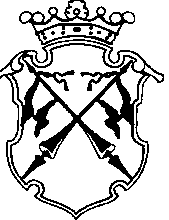 КОНТРОЛЬНО-СЧЕТНЫЙ КОМИТЕТСОРТАВАЛЬСКОГО МУНИЦИПАЛЬНОГО РАЙОНАЗАКЛЮЧЕНИЕКонтрольно-счетного комитета Сортавальского муниципального районана проект Решения Совета Сортавальского муниципального района «О бюджете Сортавальского муниципального района на 2018 год и на плановый период 2019 и 2020 годов»«01» декабря 2017 г.                                                            №591. ОБЩИЕ ПОЛОЖЕНИЯЗаключение Контрольно-счетного комитета Сортавальского муниципального района (далее – Контрольно-счетный комитет) на проект Решения Совета Сортавальского муниципального района «О бюджете  Сортавальского муниципального района на  2018 год и на плановый период 2019 и 2020 годов» (далее – Заключение) подготовлено с учетом требований Бюджетного кодекса Российской Федерации (далее БК РФ), иных нормативно-правовых актов Российской Федерации, Республики Карелия, а также в соответствии с Положением о бюджетном процессе в Сортавальском муниципальном районе (далее – Положение о бюджетном процессе), Положением о контрольно-счетном комитете Сортавальского муниципального района, и иными действующими нормативно-правовыми актами Сортавальского муниципального района.На экспертизу, в Контрольно-счетный комитет, проект Решения о местном бюджете на 2018 год и на плановый период 2019 и 2020 годов с приложением документов и материалов предусмотренных статьей 184.2 БК РФ поступил 15 ноября 2017 года, т.е. с соблюдением сроков установленных ст.21  Положения о бюджетном процессе в Сортавальском муниципальном районе.Перечень документов и материалов, представленных вместе с проектом Решения Совета Сортавальского муниципального района «О бюджете Сортавальского муниципального района на 2018 год и на плановый период 2019 и 2020 годов»  (далее- проект Решения) в полной мере соответствуют требованиям БК РФ.При подготовке заключения Контрольно-счётного комитета учитывалась необходимость реализации положений, содержащихся в Послании Президента РФ Федеральному собранию.( в части бюджетной политики и налоговой политики) , Указах Президента РФ от 7 мая 2012 года, Стратегии социально-экономического развития Республики Карелия до 2020 года, а также стратегических целей развития Республики Карелия, определенных в Концепции социально-экономического развития Республики Карелия на период до 2017 года .Выборочно проверено наличие и проведен анализ нормативной и методической базы, регулирующий порядок формирования и расчетов основных показателей проекта Решения.2. АНАЛИЗ ПАРАМЕТРОВ ПРОГНОЗА СОЦИАЛЬНО-ЭКОНОМИЧЕСКОГО РАЗВИТИЯ СОРТАВАЛЬСКОГО МУНИЦИПАЛЬНОГО РАЙОНА, ИСПОЛЬЗУЕМОГО ДЛЯ СОСТАВЛЕНИЯ ПРОЕКТА РАЙОННОГО БЮДЖЕТА НА 2018 ГОД И НА ПЛАНОВЫЙ ПЕРИОД 2019 И 2020 ГОДОВ.Прогноз социально-экономического развития Сортавальского муниципального районаВ соответствии с Бюджетным кодексом Российской Федерации (статья 172) составление проекта бюджета основывается на прогнозе социально-экономического развития соответствующей территории и основных направлениях бюджетной и налоговой политики.Постановлением администрации Сортавальского муниципального района от 29.08.2014г. №100 утвержден Порядок разработки прогноза социально-экономического развития Сортавальского муниципального района (далее – Порядок).Согласно п.3.1 Порядка Прогноз социально-экономического развития Сортавальского муниципального района включает:-Предварительные итоги социально-экономического развития Сортавальского муниципального района за истекший период и ожидаемые итоги за текущий финансовый год- Основные экономические показатели Сортавальского муниципального района- Пояснительная записка к основным экономическим показателям.В составе документов и материалов к проекту Решения на экспертизу представлен Прогноз социально-экономического развития Сортавальского муниципального района на 2018 год и на плановый период 209 и 2020 годов (далее – Прогноз), состав документов которого соответствует Порядку.  Проведя анализ содержания составляющих документов Прогноза, Контрольно-счетный комитет пришел к следующим выводам:Информация, содержащаяся в « Итогах социально-экономического развития  Сортавальского муниципального  района за 9 месяцев 2017 года и ожидаемые результаты за 2017 год»  по большинству разделов представлена только за 9 месяцев 2017 года. За исключением раздела 1 «Финансовая основа Сортавальского муниципального района», ожидаемые результаты за 2017 год по всем остальным разделам, отсутствуют, что является нарушением ст. 184.2 БК РФ. Кроме того, информация об итогах  за 9 месяцев 2017 года представлена в сравнении с аналогичным периодом прошлого года, а не в сравнении с теми показателями, которые были приняты за основу при утверждении бюджета на 2017 год. Таким образом, отсутствует отражение результатов реализации задач в текущем периоде поставленным целям. Согласно п. 4 статьи 173 Бюджетного кодекса РФ Прогноз социально-экономического развития на очередной финансовый год и плановый период должен разрабатываться путем уточнения параметров планового периода и добавления параметров второго года планового периода.В составе Прогноза представлены показатели Прогноза социально-экономического развития Сортавальского муниципального района на 2018 год и на плановый период 2019 и 2020 годов. Данный документ не содержит информации по одобренным показателям  на 2017,2018,2019 годам к утвержденному бюджету. Поэтому, увидеть какие показатели уточняются, представленным Прогнозом не представляется возможным.В нарушение требований п.4 статьи 173 Бюджетного кодекса Российской Федерации в Пояснительной записке к основным экономическим показателям, не приводится  сопоставление параметров с ранее утвержденными, в т.ч. с указанием причин и факторов прогнозируемых изменений, что не соответствует принципу прозрачности, установленному ст.36 БК РФ.Кроме того, в нарушение п.3 ст.14 Положения о бюджетном процессе в Сортавальском муниципальном районе Прогноз представлен в отсутствии муниципального правового (распорядительного) акта администрации Сортавальского муниципального района. В ходе проведения экспертизы представленных к проекту Решения документов, Контрольно-счетный комитет СМР произвел анализ «Основных экономических показателей Сортавальского муниципального района», одобренных Решением Совета Сортавальского муниципального района от 03.11.2016г. №229Основные показатели прогноза социально-экономического развития Сортавальского муниципального района, влияющие на параметры бюджета Сортавальского муниципального района, приведены в следующей таблице.Как видно из таблицы (графы 5,8,12) основные экономические показатели, представленные к проекту Решения практически по всем позициям отличаются от показателей, одобренных Решением Совета Сортавальского муниципального района от 03.11.2016г. №229. По одной из позиций «Инвентаризационная стоимость строений, помещений и сооружений, принадлежащих гражданам на праве собственности» показатель изменился более чем в 2 раза, что свидетельствует о недостаточной точности прогноза. Кроме того, сокращены до нуля ранее планируемые доходы на 2018 и 2019 годы от перечисления части прибыли, остающиеся после уплаты налогов и иных обязательных платежей муниципальных унитарных предприятий, что не соответствует принципу эффективности, установленного ст. 34 БК РФ, т.к. при распоряжении муниципальным имуществом собственник должен исходить из принципа эффективного его использования.Предварительные итоги социально-экономического развития Сортавальского муниципального района за 9 месяцев 2017 года, представленные с проектом Решения, не позволяют произвести оценку динамики развития района в экономической сфере, т.к. представленная информация не затрагивает основных экономических и социальных показателей( динамика объема работ и услуг, динамика заработной платы и т.п.) Согласно статистических данных, основные экономические и социальные показатели за 9 месяцев 2017 года указывают на незначительную устойчивую динамику развития в экономической сфере, обусловленную сокращением темпов развития по виду деятельности «строительство» и оборота розничной торговли на фоне снижения реальных располагаемых денежных доходов населения. Представленный прогноз разработан в одном варианте, что не соответствует принципам результативности и эффективности стратегического планирования, которые означают, что выбор способов и методов достижения целей социально-экономического развития должен основываться на необходимости достижения заданных результатов с наименьшими затратами ресурсов в соответствии с документами стратегического планирования.Представленный вариант характеризует основные экономические показатели в условиях положительной динамики роста объемов производства и умеренного роста цен промышленного производства, а также снижением темпа роста потребительских цен.Согласно Прогнозу, внутренние условия характеризуются:достижением уровня инфляции (декабрь к декабрю предыдущего года) в 2018г. -4%, в 2019г. – 4,0%, в 2020г. -4,0% (по оценке  3,2-3,5% в 2017г.)сокращением численности экономически активного населенияАнализ Прогноза показывает, что скорректированы данные в сторону незначительного уменьшения по социальным показателям : «Среднесписочная численность работающих» и «Фонд начисленной заработной платы ». Ввиду отсутствия пояснений не представляется возможным узнать причины уменьшения данных показателей. Особенно не понятны данные изменения на фоне положительной динамики развития в экономической сфере.Основным налоговым источником доходов районного бюджета является налог на доходы физических лиц, который по оценке в 2017 году составит 80 % от общей суммы налоговых поступлений. Согласно ст. 174.1 БК РФ расчет прогнозных поступлений доходов бюджета должен основываться на прогнозе социально-экономического развития территории. В расчете прогнозного поступления налога на доходы физических лиц  участвует показатель Прогноза - «фонд заработной платы с учетом необлагаемой его части». В представленном Прогнозе после снижения данного показателя в 2017 году по отношению к 2016 году на 3,7 % ожидается его увеличение по 1,5 % к предыдущему году  прогнозируемого периода 2018-2020 годов.Согласно Указу Президента Российской Федерации от 07.05.2012  №597 реальная заработанная плата к 2018 году должна  возрасти в 1,5 раза. В представленном Прогнозе не заложены показатели  по доведению реальной заработной платы до целевого уровня, что не способствует обеспечению выполнения Указа Президента РФ.  Согласно ст. 160.1 БК РФ главный администратор доходов бюджета утверждает методику прогнозирования поступлений доходов в бюджет в соответствии с общими требованиями к такой методики, установленными Правительством РФ. В ходе экспертизы были проанализированы положения Методики прогнозирования поступлений доходов в бюджет Сортавальского муниципального района (утверждена распоряжением администрации Сортавальского муниципального района от 15.06.2017г. №570) (далее- Методика). Согласно Методики, за основу расчета доходов от сдачи в аренду имущества, находящегося в муниципальной собственности принимается показатель «размер площади сдаваемых в аренду земельных участков  и объектов», поступления от продажи имущества, находящегося в муниципальной собственности – «количество объектов, подлежащих реализации исходя из данных программы приватизации».В представленном Прогнозе, в соответствии с  которым должны прогнозироваться доходы бюджета (п. 174.1 БК РФ), данные показатели заложены в тысячах рублей.Следовательно, в нарушение п. 174.1 БК РФ в Методике главного администратора бюджетных средств – Администрации Сортавальского муниципального района отсутствует привязка прогнозирования доходов районного бюджета к Прогнозу социально-экономического развития территории.В целях улучшения качества прогнозирования Контрольно-счетный комитет считает, что целесообразно включить в состав прогнозируемых основных экономических показателей, разрабатываемых в соответствии с Постановлением администрации Сортавальского муниципального района от 29.08.2014г. №100 «Об утверждении Порядка разработки прогноза социально-экономического развития Сортавальского муниципального района», показатели, являющиеся базовыми для расчета некоторых видов доходов районного бюджета (например, размер площади сдаваемых в аренду земельных участков  и объектов, количество объектов, подлежащих реализации исходя из данных программы приватизации,  протяженность автомобильных дорог общего пользования местного значения, данные оказывающие влияние на сумму платы за размещение отходов производства и потребления и позволяющие произвести его расчет и т.п.).  Кроме того, в условиях реализации программно-целевого принципа планирования и исполнения бюджета повышаются требования к качеству прогноза социально-экономического развития на очередной финансовый год и на плановый период. Этот прогноз должен не только с большой степенью надежности определять исходные условия для разработки проекта районного бюджета, но и иметь целевой характер, то есть отражать результаты реализации поставленных целей и задач в среднесрочной перспективе, что является критерием эффективности проводимой социально-экономической политики  и качества муниципальной системы прогнозирования.По мнению Контрольно-счетного комитета, подготовка прогнозов социально-экономического развития Сортавальского муниципального района на среднесрочный период должна осуществляться в тесной взаимоувязке со стратегией социально-экономического развития Сортавальского муниципального района, прогнозом социально-экономического развития Сортавальского муниципального района на долгосрочный период и бюджетным прогнозом Сортавальского муниципального района на долгосрочный период. Для этого необходимо документы стратегического планирования привести в соответствие с нормами Федерального закона № 172-ФЗ . Контрольно-счетный комитет обращает внимание на необходимость более точного прогнозирования показателей, принимаемых при расчете доходов районного бюджета.Бюджетный прогноз Сортавальского муниципального районаВ составе документов и материалов к проекту Решения о бюджете представлен проект Бюджетного прогноза Сортавальского муниципального района на период до 2020 года.В нарушение ч.3 ст. 170.1 БК РФ, ч.3 ст.15 Положения о бюджетном процессе в Сортавальском муниципальном районе, ч.3 Порядка разработки и утверждения бюджетного прогноза Сортавальского муниципального района, утвержденного Постановлением администрации Сортавальского муниципального района от 21.10.2016г. №120 (далее- Порядок) представленный проект Бюджетного прогноза разработан на три года, а не на шесть лет, как этого требует бюджетное законодательство. Кроме того, согласно ч.3 ст.15 Положения о бюджетном процессе в Сортавальском муниципальном районе Бюджетный прогноз разрабатывается на основе прогноза социально-экономического развития района. Решением Совета Сортавальского муниципального района от 03.11.2016г. №229 одобрен прогноз социально-экономического развития на 2017-2022г. Структура и содержание представленного проекта Бюджетного прогноза соответствует Порядку.В соответствии с п.2 ч. 4 Порядка представленный проект Бюджетного прогноза имеет описание параметров вариантов и обоснование выбора варианта долгосрочного прогноза в качестве базового для целей бюджетного прогноза.Основные направления бюджетной и налоговой политики Сортавальского муниципального районаОдновременно с проектом Решения Совета Сортавальского муниципального района «О бюджете  Сортавальского муниципального района на 2018 год и на плановый период 2019 и 2020 годов» Администрацией Сортавальского муниципального района представлены Основные направления бюджетной и налоговой политики Сортавальского муниципального района на 2012 год и  на плановый период 2019 и 2020 годов (далее – ОННиБП). Согласно основным направлениям бюджетной и налоговой политики Сортавальского муниципального района на 2018 год и на плановый период 2019 и 2020 годов, достижение целей социально-экономического развития  Сортавальского муниципального района в 2018-2020 годах будет осуществляться посредством реализации комплекса мер, направленных на достижение долгосрочной устойчивости бюджета района и бюджетов поселений, входящих в состав Сортавальского муниципального района и их поддержания в состоянии сбалансированности.Бюджетная политика в 2018-2020 годах будет основываться на продолжении работы по мобилизации доходной части бюджета района, повышению эффективности бюджетных расходов, проведение эффективной долговой политики.В представленном стратегическом документе не определены задачи и мероприятия по достижению поставленной цели в части мобилизации доходных источников бюджета района.В части повышения эффективности бюджетных расходов, ключевыми задачами бюджетной политики будут являться:-определение приоритетных расходов, обеспечивающих наиболее весомый вклад в достижение стратегических целей социально-экономического развития района;- реализация мероприятий, направленных на реализацию указов Президента РФ посредством структурных реформ, направленных на повышение качества услуг и оптимальное распределение нагрузки на бюджетную сеть;- совершенствование подходов к нормированию затрат на оказание муниципальных услуг;- интеграции бюджетного и закупочного процесса ;- совершенствование формирования нормативной правовой базы, обеспечивающей доступ немуниципальных организаций к оказанию муниципальных услуг;- в части бюджетных инвестиций, повышение эффективности расходов будет достигаться за счет концентрации средств на реализацию объектов с высокой степенью готовности, а также реализация проектов, включенных в федеральную целевую программу «Развитие Республики Карелия на период до 2020 года».Один из разделов ОННиБП раскрывает задачи бюджетной политики по развитию программно-целевого планирования с целью формирования комплексной и гибкой системы управления расходами, увязанной с системой стратегического управления. В 2018 году планируется завершить формирование комплексной системы документов стратегического планирования, включающем разработку и утверждение Стратегии социально-экономического развития Сортавальского муниципального района, основанной на параметрах бюджетного прогноза, а также разработки и утверждении муниципальных программ, обеспечивающих наиболее эффективное достижение целей и решения поставленных задач социально-экономического развития муниципального образования.В части проведения эффективной долговой политики определены задачи на 2018-2020 годы , направленные на снижение бюджетного дефицита и поэтапное снижение объема муниципального долга до значений, не превышающих «безопасного» порога.При управлении муниципальным долгом планируется реализация задач:-удержание объема муниципального долга в объеме не превышающем ограничений, установленных Бюджетным кодексом РФ;-обеспечение в 2018-2020 годах доли расходов на обслуживание муниципального долга района в размере, не превышающем ограничения, установленные Бюджетным кодексом РФ;-обеспечение к 01.01.2020г. доли обязательств по кредитам кредитных организаций в размере не более 50 процентов от объема налоговых и неналоговых доходов бюджета Сортавальского муниципального района;-формирование структуры муниципального долга района с приоритетом среднесрочных и долгосрочных заимствований.Основными задачами бюджетной политики в 2018-2020 годах в сфере межбюджетных отношений будет являться поддержание сбалансированности бюджетов поселений посредством предоставления финансовой помощи из бюджета района при условии принятия органами местного самоуправления поселений обязательств по реализации мер, направленных на оздоровление муниципальных финансов, что послужит стимулом к сокращению уровня дефицита и объему муниципального долга бюджетов поселений. С целью повышения открытости и прозрачности бюджетной политики в течение 2018-2020 годов планируется осуществить полноценное внедрение нового информационного портала «Бюджет для граждан», а также формирование брошюр «Бюджет для граждан» с материалами по проекту бюджета района и по отчету об исполнении бюджета района, продолжить качественное наполнения специализированного раздела «Бюджет для граждан» официального сайта Администрации Сортавальского муниципального района. Налоговая политика Сортавальского муниципального района на 2018 год и на перспективу до 2020 года сохранит направленность на поддержание экономически оправданного уровня налоговой нагрузки, привлечение инвестиций и открытие новых современных производств, стимулирование предпринимательской активности в целях расширения налогооблагаемой базы и увеличения налогового потенциала, поддержки малого и среднего предпринимательства.В представленном стратегическом документе не содержатся мотивы принятия целей и задач, а также мероприятия направленные на их достижение. Несмотря на стратегическую важность указанного документа в бюджетном процессе не установлены единые требования, определяющие его структуру и содержание, что не обеспечивает должное качество подготовки и согласованность документа.  3. АНАЛИЗ ОСНОВНЫХ ПАРАМЕТРОВ  ПРОЕКТА БЮДЖЕТА СОРТАВАЛЬСКОГО МУНИЦИПАЛЬНОГО РАЙОНА НА 2018 ГОД И НА ПЛАНОВЫЙ ПЕРИОД 2019 И 2020 ГОДОВПроект бюджета Сортавальского муниципального района на 2018 год  и на плановый период 2019 и 2020 годов сформирован с объемом доходов на 2018 год в объеме  610516,7 тыс. руб., на 2019 год - 559655,0 тыс. руб., на 2020 год - 543137,4 тыс. руб.. Объем расходов сформирован на 2018 год в сумме 638315,8 тыс. руб., на 2019 год - 577428,0 тыс. руб., на 2020 год -566473,8 тыс. руб.. Дефицит бюджета сформирован на 2018 год – 27799,1 тыс. руб., на 2019 год - 17773,0 тыс. руб., на 2020 год- 23336,4 тыс. руб. Динамика основных параметров бюджета Сортавальского муниципального района свидетельствует о снижении доходов и расходов по сравнению с оценкой ожидаемого исполнения бюджета Сортавальского муниципального района за 2017 год.Снижение прогнозируемого объема доходов бюджета Сортавальского муниципального района к уровню 2017 года в 2018 году составляет 156913,8 тыс. рублей , в 2019 году – 207775,5 тыс. руб., в 2020 году – 224293,1 тыс. руб. или  на 20,4 %, 27,1%, 29,2% соответственно. Структура доходов бюджета Сортавальского муниципального района выглядит следующим образом:  2018 годналоговые и неналоговые доходы – 46,9 процента;безвозмездные поступления-53,1 процента.2019 годналоговые и неналоговые доходы – 49,7 процента;безвозмездные поступления-50,3 процента.2020 годналоговые и неналоговые доходы – 51,9 процента;безвозмездные поступления-48,1 процента.Объем безвозмездных поступлений из бюджетов другого уровня планируется в 2018 году в объеме 324175,6 тыс. рублей, в 2019 году – 281348,9 тыс. руб., в 2020 году – 261320,1 тыс. руб. с уменьшением по сравнению с оценкой 2017 года  в 2018 году на 152499,8 тыс. руб. или на 32% , снижение в плановом периоде произошло в 2019 году на 42826,7 тыс. руб. или на 13,2%, в 2020 году на 20028,8 тыс. руб. или 7,1% к уровню предыдущего года. Проект бюджета Сортавальского муниципального района на 2018 год и на плановый период 2019 и 2020 годов сформирован в условиях распределения дотации из республиканского бюджета на выравнивание бюджетной обеспеченности бюджету Сортавальского муниципального района в объеме 10596,0 тыс. руб. в 2018 году, 10008,0 тыс. руб. в 2019 году и 4801,0 тыс. руб. в 2020 году.При формировании проекта бюджета в условиях сокращения объема прогнозируемых доходов планируется снижение расходов в 2018 году и плановом периоде 2019 и 2020 годов по сравнению с оценкой ожидаемого исполнения за 2017 год. Расходы бюджета Сортавальского муниципального района на 2018 год запланированы в объеме 638315,8 тыс. рублей, на 2019 год в объеме 577428,0 тыс. руб., на 2020 год в объеме 566473,8 тыс. руб. что составляет 73,8%, 66,8%, 65,5% к уровню ожидаемого исполнения за 2017 год (864506,0 тыс. рублей) соответственно. Приоритетными направлениями расходов Сортавальского муниципального района по-прежнему будут являться расходы, направляемые на образование (2018г.-68,3%; 2019г.-71,2%; 2020- 70,9%), общегосударственные вопросы (2018г. – 10,5%; 2019г. – 9,2%, 2020- 9,8%), социальная политика (2018г. -10,2%; 2019г. – 8,5%; 2020г. – 8,3%), культура, кинематография (2018г. – 4,6%; 2019г. – 5,0%; 2020- 5,1%). Их общий удельный вес в расходах бюджета Сортавальского муниципального района в 2018 году составит 93,6 %, в 2019 году – 93,9%, в 2020 году – 94,1%.Проект бюджета Сортавальского муниципального района на 2018-2020 годы сформирован в отсутствии муниципальных программ Сортавальского муниципального района, но предусматривает бюджетные ассигнования на реализацию ведомственных целевых программ. На 2018 год предусмотрены бюджетные ассигнования на реализацию 9, на 2019 год- 7; на 2020год - 4 ведомственных целевых программ. Расходы на реализацию ведомственных целевых программ охватили в 2018 году 1,3 процента; в 2019г. - 1,4 процента; в 2020г. – 0,9 процента от общих расходов районного бюджета.В проекте бюджета на 2018-2020г. не предусмотрено привлечение бюджетных кредитов из республиканского бюджета. Кредиты кредитных организаций в проекте бюджета предусмотрены на 2018 год в объеме 155000,0 тыс. рублей, на 2019г. 96000,0 тыс. руб., на 2020г. в объеме 98000,0 тыс. руб.Возврат бюджетных  кредитов планируется в 2018 году в объеме 43860,0 тыс., в 2019 году – 30310,0 тыс. руб., в 2020 году – 6226,0 тыс. руб. Возврат кредитов кредитных организаций в 2018 году планируется 87000,0 тыс. руб., в 2019 году 50000,0 тыс. руб., в 2020 году 70000,0 тыс. руб. Доля заимствований в общем объеме расходов бюджета (коэффициент заимствований) в 2018 году составит 3,8 процентов, в 2019 году – 2,7%, в 2020 году – 3,8% Предельный объем муниципального долга на 2018 году прогнозируется в объеме 251988,0 тыс. рублей, на 2019 год-246128,0 тыс. рублей и на 2020 год – 262592,0 тыс. рублей. Согласно ч.1 ст. 107 БК РФ предельный объем муниципального долга не может быть превышен при исполнении бюджета.В ходе экспертизы просчитан объем муниципального долга по состоянию на 01.01.2021г. в объеме 263592,0 тыс. руб. Таким образом, объем муниципального долга спрогнозированный при исполнении бюджета района в 2020г. (263592,0 тыс. руб.) превысит предельный объем муниципального долга, установленный в ст.15 текстовой части проекта Решения о бюджете на 2020г. (262592,0 тыс. руб.) на 1000,0 тыс. руб.Удельный вес муниципального долга в общем объеме доходов бюджета без учета объема безвозмездных поступлений увеличится с 61,2 процентов в  2018 году до 86,9 процентов к 01.01.2020 году. Расходы на обслуживание муниципального долга на 2018-2020 год спроектированы в объеме 18796,4 тыс. руб., 14717,4 тыс. руб. , 14886,0 тыс. руб. соответственно и составят 2,9%, 2,5% и 2,6% от общего объема расходов на 2018-2020г. соответственно. Прогнозируемые расходы, связанные с погашением и обслуживанием муниципального долга остаются значительными. Объем расходов  на погашение и обслуживание муниципального долга в процентах к общему объему заимствований (коэффициент покрытия) составит в 2018 году 96,7 процентов, в 2019 году 99,0 процентов, в 2020 году 93,0 процентов. 4. РЕЗУЛЬТАТЫ ПРОВЕРКИ И АНАЛИЗА ПРОГНОЗА ДОХОДОВ ПРОЕКТА БЮДЖЕТА СОРТАВАЛЬСКОГО МУНИЦИПАЛЬНОГО РАЙОНА НА 2018 ГОД И ПЛАНОВЫЙ ПЕРИОД 2019 И 2020 ГОДОВ.4.1. В соответствии с проектом доходы районного бюджета в 2018 году составят 610516,7 тыс. рублей, в том числе налоговые доходы – 201670,6 тыс. рублей, или 33,0 % объема доходов районного бюджета, неналоговые доходы – 84670,5 тыс. рублей (13,9 %), безвозмездные поступления 324175,6 тыс. рублей (53,1 %).В 2019 году доходы районного бюджета составят 559655,0 тыс. рублей, в том числе налоговые доходы – 205315,0 тыс. рублей, или 36,7 % объема доходов районного бюджета, неналоговые доходы – 72991,1 тыс. рублей (13,0 %), безвозмездные поступления – 281348,9 тыс. рублей (50,3 %).В 2020 году доходы районного бюджета составят 543137,4 тыс. рублей, в том числе налоговые доходы – 209176,6 тыс. рублей, или 38,5 % объема доходов районного бюджета, неналоговые доходы – 72640,7 тыс. рублей (13,4 %), безвозмездные поступления – 261320,1 тыс. рублей (48,1 %).Доходы районного бюджета спрогнозированы в условиях действующего на день внесения проекта о бюджете на 2018 год и на плановый период 2019 и 2020 годов в представительный орган Сортавальского муниципального района законодательства о налогах и сборах и бюджетного законодательства РФ, а также законодательства РФ, законов субъектов РФ и муниципальных правовых актов Совета Сортавальского муниципального района, устанавливающих неналоговые доходы  районного бюджета . 4.2. Оценка полноты и соответствия состава информации, содержащейся в реестре источников доходов районного бюджета, требованиям Бюджетного кодекса Российской Федерации и иным нормативным правовым актам показала следующее.В Реестр источников доходов бюджета Сортавальского муниципального района, представленный в составе документов и материалов одновременно с проектом бюджета включена информация соответствующая составу информации, предусмотренной ст.11 «Общих требований к составу информации, порядку формирования и ведения реестра источников доходов Российской Федерации, реестра источников доходов федерального бюджета, реестров источников доходов бюджетов субъектов Российской Федерации, реестров источников доходов местных бюджетов и реестров источников доходов бюджетов государственных внебюджетных фондов», утвержденных Постановлением Правительства Российской Федерации от 31 августа 2016 г. № 868.4.3. Динамика показателей доходной части бюджета Сортавальского муниципального района за пятилетний период (с 2016 по 2020 годы) представлена в таблице:                                                                     (тыс. руб.)Доходы проекта бюджета Сортавальского муниципального района на 2018 год предусмотрены в объеме 610516,7 тыс. рублей, что ниже ожидаемого уровня текущего 2017 года на 156913,8 тыс. рублей, или на 20,4 процентов. Снижение доходов бюджета в 2018 году по сравнению с 2017 годом произошло за счет планируемого снижения поступлений неналоговых доходов на 10836,6 тыс. рублей, или на 11,3 процента, а также снижения безвозмездных поступлений на 152429,9 тыс. руб. или на 32,0 процентов.   В плановом периоде также прогнозируется снижение объемов доходной части районного бюджета к предыдущему году:в 2019 году на уровне 91,7 процента, при этом в абсолютном выражении отклонение составит 50861,7 тыс. рублей;в 2020 году – 97,0 процента, в абсолютном выражении – 16517,6 тыс. рублей.В 2020 году по сравнению с 2017 годом  доходы бюджета уменьшатся на  224293,1 тыс. рублей, или на 29,2 процента. Анализ структуры доходов бюджета Сортавальского муниципального района свидетельствует о планируемом снижении объема ожидаемого исполнения по налоговым и неналоговым доходам в 2017 году  (290825,0 тыс. руб.) по сравнению с показателями, утвержденными Решением о бюджете (316819,8 тыс. руб.). В 2018 году планируется снижение неналоговых доходов и увеличение налоговых доходов по отношению к показателям, ожидаемого исполнения за 2017 год. Такая же тенденция сохраняется и в плановом периоде. Постепенное увеличение темпов роста к 2020году объема налоговых доходов и снижение объема прогнозируемого поступления неналоговых доходов. Доходы от безвозмездных перечислений запланированы со снижением объемов поступлений. Удельный вес налоговых доходов в общем объеме доходов бюджета в 2017 году по сравнению с 2016годом снизится на 5,1 процента и составит 25,5 процента (в 2016 году – 30,6 процента). В 2018 году удельный вес налоговых доходов составит 33,0 процента (рост 7,5 процентных пункта к 2017 году), в 2019 году – 36,7 процента (рост 3,7 процентных пункта к 2018году), в 2020 году -38,5 процента (рост 1,8 процентных пункта к предыдущему году). Основную долю в составе налоговых доходов в 2018-2020 годах занимает налог на доходы физических лиц: в 2018г.– 80,0 процента (161265,1 тыс. рублей), в 2019 г. – 79,6 процента (163502,5 тыс. руб. ), в 2020 г. – 79,3 процента (165902,1 тыс. руб.). Удельный вес неналоговых доходов в общем объеме доходов бюджета в 2018 году по сравнению с 2017 годом увеличится на 1,5 процентных пункта и составит 13,9 процента (в 2017 году – 12,4 процента). В 2019 году удельный вес неналоговых доходов составит 13,0 процента (снижение к 2018 году – 0,9 процентного пункта ), в 2020 году снова немного увеличится до 13,4 процентов.Основную долю в составе неналоговых доходов будут занимать доходы от оказания платных услуг и компенсации затрат государства : в 2018году –  51,1 процента (43257,3 тыс. рублей), в 2019 году – 59,3 процента (43285,3 тыс. руб.), в 2020 году – 59,6 процента (43313,1 тыс. руб.). Также значительный удельный вес в составе неналоговых доходов как в 2018году, так и в плановом периоде будет занимать доходы от использования имущества, находящегося в муниципальной собственности: в 2018 году 28,5 процентов (24108,4 тыс. руб.), в 2019 году – 32,7 процентов (23872,5 тыс. руб.), в 2020 году – 32,8 процентов (23811,7 тыс. руб.)В 2018 году весомую долю в составе неналоговых доходов будут занимать доходы от продажи материальных и нематериальных активов – 14,8 процентов (12540,4 тыс. рублей). В плановом периоде 2019 и 2020 годов удельный вес данного неналогового источника значительно сократится и в 2020 году прогнозируется в объеме 0,1 % от общего объема неналоговых поступлений. 4.3.1. Налоговые доходы бюджета Сортавальского муниципального районаНалоговые доходы бюджета Сортавальского муниципального района на 2018 год прогнозируются в объеме 201670,6 тыс. руб., на 2019г.-205315,0 тыс. руб., на 2020-209176,6 тыс. руб.В сравнении с 2017 годом поступления налоговых доходов в 2018 году прогнозируются с увеличением объема, составляющим 3,3 процента. В плановом периоде 2019 и 2020 годов планируется увеличение темпов роста налоговых доходов на 1,8 процента к каждому предыдущему году.Наибольшую долю налоговых доходов бюджета в 2018-2020 годах по-прежнему будут составлять поступления от уплаты налога на доходы физических лиц . Динамика прогнозируемого поступления налога на доходы физических лиц, а также поступлений по другим основным налоговым источникам представлена в таблице:                                                                     (тыс. руб.)Анализ приведенных данных свидетельствует, что доходы бюджета от поступлений налога на доходы физ. лиц в 2018 году в абсолютных значениях увеличиваются на 4194,1 тыс. руб. или на 2,7 процента. В 2018 году по двум из шести налоговых источников планируется снижение прогнозируемого объема: доходы от уплаты акцизов и доходы от уплаты госпошлины. В планируемом периоде 2019 и 2020 годов прогнозируется незначительный рост поступлений. При этом, темпы роста поступлений к предшествующему году либо остаются на уровне предыдущего года, либо происходит незначительное увеличение.Ниже представлен анализ прогнозируемых поступления в бюджет Сортавальского муниципального района в разрезе основных налоговых источников. 4.3.1.1.Динамика доходов от уплаты налога на доходы физических лиц в 2017 -2020 годах приведена в следующей таблице:Согласно Пояснительной записки, в основу расчета поступления налога на доходы физических лиц принят прогнозируемый объем фонда заработной платы в целях налогообложения, представленного в составе показателей прогноза социально-экономического развития района, а также объема налоговых вычетов, сформированный исходя из отчетных данных ФНС России, ожидаемой оценки поступления в 2017 году. В представленной Пояснительной записке не содержится информация при каком уровне собираемости спрогнозирован объем поступлений по данному налогу.  Таким образом, в случае если объем поступлений спрогнозирован в размере 100% собираемости, то существует риск недопоступления налога.Кроме того, в Пояснительной записке отсутствует информация о дополнительных поступлениях налога на доходы физических лиц, спрогнозированная по данным задолженности предыдущих периодов и результатам работы по взысканию задолженности по данному налогу. В представленных материалах к проекту Решения не представлен расчет по данному виду налогового дохода.4.3.1.2.Динамика доходов от уплаты акцизов по подакцизным товарам (продукции), производимым на территории Российской Федерации в 2017 -2020 годах приведена в следующей таблице:Согласно Пояснительной записке к проекту Решения, прогноз поступления доходов  в бюджет Сортавальского муниципального района от уплаты акцизов на нефтепродукты (дизельное топливо, моторные масла для дизельных и (или) карбюраторных (инжекторных) двигателей, автомобильный бензин) определен в условиях повышения ставок на отдельные виды нефтепродуктов и сокращения норматива зачисления доходов в бюджеты субъектов РФ с 61,7 % до 57,4%.В представленной Пояснительной записке не содержится информация при каком уровне собираемости спрогнозирован объем поступлений по данному налогу.  Таким образом, в случае если объем поступлений спрогнозирован в размере 100% собираемости, то существует риск недопоступления налога.Кроме того, в Пояснительной записке отсутствует информация о дополнительных поступлениях акцизов по подакцизным товарам, спрогнозированная по данным задолженности предыдущих периодов и результатам работы по взысканию задолженности по данному налогу.В представленных материалах к проекту Решения не представлен расчет по данному виду налогового дохода.4.3.1.3. Динамика доходов от уплаты налога, взимаемый в виде стоимости патента в связи с применением патентной системы налогообложения в 2017 -2020 годах приведена в следующей таблице:Согласно п.2 статьи 61.1 БК РФ, налог, взимаемый  в виде стоимости патента в связи с применением патентной системы налогообложения, зачисляется в бюджеты муниципальных районов  по нормативу 100,0 процентов.Согласно Пояснительной записке к проекту Решения, в основу расчета прогноза поступлений налога на 2016 год приняты данные администратора доходов – Территориальным органом ФНС России по Республике Карелия.В представленной Пояснительной записке не содержится информация при каком уровне собираемости спрогнозирован объем поступлений по данному налогу.  Таким образом, в случае если объем поступлений спрогнозирован в размере 100% собираемости, то существует риск недопоступления налога.Кроме того, в Пояснительной записке отсутствует информация о дополнительных поступлениях налога, взимаемого в виде стоимости патента в связи с применением патентной системы налогообложения, спрогнозированная по данным задолженности предыдущих периодов и результатам работы по взысканию задолженности по данному налогу.В представленных материалах к проекту Решения не представлен расчет по данному виду налогового дохода.4.3.1.4. Динамика доходов от поступлений единого налог на вмененный доход для отдельных видов деятельности в 2017 -2020 годах приведена в следующей таблице:Согласно статьи 61.1 Бюджетного кодекса Российской Федерации единый налог на вмененный доход для отдельных видов деятельности в бюджеты муниципальных районов зачисляется по нормативу 100,0 процентов. Согласно Пояснительной записке к проекту Решения, основу расчета прогноза поступлений единого налога на вмененный доход для отдельных видов деятельности составляют данные фактического поступления налога в текущем финансовом году с применением корректирующих коэффициентов-дефляторов, а также с учетом прироста недоимки.В представленной Пояснительной записке не содержится информация при каком уровне собираемости спрогнозирован объем поступлений по данному налогу. В представленных материалах к проекту Решения не представлен расчет по данному виду налогового дохода.4.3.1.5. Динамика доходов от поступлений единого сельскохозяйственный налога в 2017 -2020 годах приведена в следующей таблице:Согласно статьи 61.1 Бюджетного кодекса Российской Федерации единый сельскохозяйственный налог, взимаемый на территориях городских поселений  в бюджеты муниципальных районов зачисляется по нормативу 50,0 процентов. Взимаемый на территориях сельских поселений – по нормативу 70,0 процентов.   Согласно  Пояснительной записке к проекту бюджета, объем данного вида источника налоговых поступлений спрогнозирован с учетом установленного норматива зачислений в районный бюджет: от городских поселений в размере 50%, от сельских поселений в размере 70%  на основе данных отчета Федеральной налоговой службы «О налоговой базе и структуре начислений по единому сельскохозяйственному налогу по итогам 2016 года» (форма №5-ЕСХН)  и оценки ожидаемого поступления налога в текущем году.В представленной Пояснительной записке не содержится информация при каком уровне собираемости спрогнозирован объем поступлений по данному налогу. Кроме того, отсутствует информация о дополнительных поступлениях налога, спрогнозированная по данным задолженности предыдущих периодов и результатам работы по взысканию задолженности по данному налогу.В представленных материалах к проекту Решения не представлен расчет по данному виду налогового дохода.4.3.1.6. Динамика доходов от поступлений государственной пошлины в 2017 -2020 годах приведена в следующей таблице:Согласно статьи 61.1 Бюджетного кодекса Российской Федерации государственная пошлина в бюджеты муниципальных районов зачисляется по нормативу 100,0 процентов. Согласно Пояснительной записке к проекту Решения, прогноз поступления государственной пошлины в 2017 году осуществлен на основе показателей главных администраторов доходов – Территориального органа Федеральной налоговой службы по Республике Карелия, Администрации Сортавальского муниципального района, В представленных материалах к проекту Решения не представлен расчет по данному виду налогового дохода.4.2. Неналоговые доходы бюджета Сортавальского муниципального районаНеналоговые доходы бюджета Сортавальского муниципального района на 2018 год прогнозируются в объеме 84670,5 тыс. руб., на 2019г.-72991,1 тыс. руб., на 2020-72640,7 тыс. руб.В сравнении с 2017 годом поступления неналоговых доходов в 2018 году прогнозируются со снижением объема, составляющим 11,3 процента. В плановом периоде 2019 и 2020 годов планируется снижение темпов роста неналоговых доходов на 13,8 процентов к 2018 году и на 0,5 процента в 2020 году к 2019 году.Динамика прогнозируемого поступления по основным неналоговым источникам представлена в таблице:Анализ приведенных данных свидетельствует, что доходы бюджета в абсолютных значениях и в процентах по неналоговым источникам в 2018 году по отношению к оценке 2017 года снижаются на 10836,6 тыс. руб. или на 11,3 процента. Только по двум из шести неналоговых источников в 2018 году планируется увеличение поступлений. В планируемом периоде 2019 и 2020 годов также прогнозируется снижение объема поступлений. В 2019 году доходы по неналоговым источникам сократятся по сравнению с 2018 годом на 11679,4 тыс. руб. или на 13,8 процентов, в 2020 году на 350,4 тыс. руб. или на 0,5 процента по отношению к предыдущему году. По отношению к оценке 2017 года в плановом периоде также прогнозируется снижение темпов роста. Неналоговые доходы бюджета в плановом периоде сократятся по отношению к оценке 2017 года на 23,6 и 23,9 процентов соответственно.Ниже приведен анализ прогнозируемых поступлений в бюджет Сортавальского муниципального района в разрезе основных неналоговых источников. 4.2.1. Динамика доходов от использования имущества, находящегося в государственной и муниципальной собственности в 2017 -2020 годах приведена в следующей таблице:4.2.1.1.Доходы от процентов, полученных от предоставления бюджетных кредитов внутри страны за счет средств бюджетов муниципальных районов в 2018году прогнозируются в объеме 132,7 тыс. руб.. рублей, что на 49,4 тыс. рублей, или на 59,3 %, больше ожидаемого исполнения 2017 года. В 2019 и 2020 годах указанные доходы составят 60,8,0 тыс. рублей и 0 рублей соответственно.4.2.1.2. Доходы, получаемые в виде арендной платы за земельные участки в 2018 году прогнозируются в объеме 16850,5 тыс. рублей, что на 1708,7 тыс. рублей, или на 9,2 %, меньше ожидаемого исполнения 2017 года. В 2019 и 2020 годах указанные доходы составят 16486,5 тыс. рублей в каждый год планового периода.4.2.1.3. Доходы от сдачи в аренду муниципального имущества в 2018 году прогнозируются в объеме 5822,0 тыс. рублей, что на 321,3 тыс. рублей, или на 5,2%, меньше ожидаемого исполнения 2017 года. В 2019 и 2020 годах указанные доходы также составят 5822,0 тыс. рублей в каждый год планового периода.4.2.1.4 Доходы от перечисления части прибыли, остающийся после уплаты налогов и иных обязательных платежей муниципальных унитарных предприятий, созданных муниципальными районами в 2018 году прогнозируются в объеме 600,0 тыс. руб. . За 2017 год  не прогнозируется ожидаемого исполнения по данному неналоговому источнику. В 2019 и 2020 годах прогнозируется поступление данного неналогового источника в объеме 800,0 тыс. руб. за каждый год планового периода.Согласно Пояснительной записки, прогнозный объем доходов по данному неналоговому источнику определен исходя из прогнозируемой прибыли муниципальных унитарных предприятий.В представленном Прогнозе социально-экономического развития экономический показатель «доходы от перечисления прибыли, остающейся после уплаты налогов и иных обязательных платежей муниципальных унитарных предприятий» спрогнозирован на 2018-2020 годы в объеме 0 тыс. руб. Таким образом, в нарушение ч.1 ст. 174.1 БК РФ, Главный администратор доходов бюджета Сортавальского муниципального района – Администрация Сортавальского муниципального района спрогнозировала объем поступлений по данному неналоговому источнику не основываясь на Прогнозе социально-экономического развития.  4.2.1.5. Прочие поступления от использования муниципального имущества в 2018 году прогнозируется в объеме 703,2 тыс. рублей. По ожидаемому исполнению за 2017 год по данному неналоговому источнику информация не представлена. В 2019 и 20120 годах указанные доходы также составят 703,2 тыс. рублей в каждый год планового периода. 4.2.2. Динамика доходов от платежей за пользование природными ресурсами в 2017 -2020 годах приведена в следующей таблице:4.2.2.1. Плата за негативное воздействие на окружающую среду в 2018 году прогнозируются в объеме 1242,8 тыс. рублей, что на 91,8 тыс. рублей, или на 8 %, больше ожидаемого исполнения 2017года. В 2019 и 2020 годах указанные доходы составят 1342,3 тыс. рублей и 1449,6 тыс. рублей соответственно.Согласно Пояснительной записке к проекту бюджета, прогнозируемый объем поступлений  доходов от платы за негативное воздействие на окружающую среду определен главным администратором доходов Сортавальского муниципального района Территориальным органом Федеральной службы по надзору в сфере природопользования, с учетом установленного норматива зачисления в бюджет района в размере 55%.4.2.3. Динамика доходов от оказания платных услуг (работ) и компенсации затрат государства в 2017 -2020 годах приведена в следующей таблице:4.2.3.1.Прочие доходы от оказания платных услуг (работ)получателями средств бюджетов муниципальных районов в 2018 году прогнозируются в объеме 4861,0 тыс. рублей.. В 2019 и 2020 годах указанные доходы составят 4889,0 тыс. рублей и 4916,8 тыс. рублей соответственно.4.2.3.2. Прочие доходы от компенсации затрат бюджетов муниципальных районов в 2018 году прогнозируются в объеме 38396,3 тыс. рублей. В 2019 и 2020 годах указанные доходы также составят 38396,3 тыс. рублей в каждый год планового периода.Ожидаемое исполнение за 2017 год представлено только по группе «доходы от оказания платных услуг (работ) и компенсации затрат государства», поэтому сделать анализ в разрезе подгрупп не представляется возможным.4.2.4. Динамика доходов от продажи материальных и нематериальных активов в 2017 -2020 годах приведена в следующей таблице:4.2.4.1. Доходы от реализации иного имущества, находящегося в собственности муниципальных районов в 2018 году прогнозируются в объеме 12520,4 тыс. рублей, что на 1301,3 тыс. рублей, или на 9,4 %, больше ожидаемого исполнения 2017 года. В 2019 и 2020 годах указанные доходы составят 520,4 тыс. рублей и 85,2 тыс. рублей соответственно.4.2.4.2. Доходы от продажи земельных участков в 2018 году прогнозируются в объеме 20,0 тыс. рублей, что на 6999,7 тыс. рублей, или на 99,7 %, меньше ожидаемого исполнения 2017 года. В 2019 и 2020 годах прогнозный показатель также составит 20,0 тыс. руб. в каждом году планового периода.4.2.5. Динамика доходов от штрафов, санкций, возмещения ущерба в 2017 -2020 годах приведена в следующей таблице:4.2.5.1. Денежные взыскания (штрафы) за нарушение законодательства о налогах и сборах в 2018 году прогнозируются в объеме 122,0 тыс. рублей. В 2019 и 2020 годах указанные доходы также  составят 122,0 тыс. рублей в каждый год планового периода4.2.5.2. Денежные взыскания (штрафы) за нарушение законодательства о применении контрольно-кассовой техники при осуществлении наличных денежных расчетов и ( или) расчетов с использованием платежных карт в 2018 году прогнозируются в объеме 10,0 тыс. рублей.. В 2019 и 2020 годах указанные доходы также  составят 10,0 тыс. рублей в каждый год планового периода.4.2.5.3. Денежные взыскания (штрафы) за административные правонарушения в области государственного регулирования производства и оборота этилового спирта, алкогольной, спиртосодержащей  и табачной продукции в 2018 году прогнозируются в объеме 100,0 тыс. рублей. В 2019 и 2020 годах указанные доходы составят 69,0 тыс. рублей в каждый год планового периода.4.2.5.4 Денежные взыскания (штрафы) за нарушение законодательства Российской Федерации о недрах, об особо охраняемых природных территориях, об охране и использовании животного мира, об экологической экспертизе, в области охраны окружающей среды, о рыболовстве и сохранении водных биологических ресурсов, земельного законодательства, лесного законодательства, водного законодательства в 2018 году прогнозируются в объеме 95,5 тыс.  рублей.. В 2019 и 2020 годах указанные доходы  составят 103,5 тыс. рублей  и 108,5 тыс. руб. соответственно.4.2.5.5. Денежные взыскания (штрафы) за нарушение законодательства в области обеспечения санитарно-эпидемиологического благополучия человека и законодательства в сфере защиты прав потребителей в 2018 году прогнозируются в объеме 830,0 тыс. рублей.. В 2019 и 2020 годах указанные доходы также  составят 830,0 тыс. рублей  в каждый год планового периода.4.2.5.6. Денежные взыскания (штрафы) за правонарушения в области дорожного движения в 2018 году прогнозируются в объеме 90,0 тыс.  рублей.. В 2019 и 2020 годах указанные доходы также  составят 90,0 тыс. рублей  в каждый год планового периода.4.2.5.7. Денежные взыскания (штрафы) за нарушение законодательства Российской Федерации об административных правонарушениях, предусмотренные статьей 20.25 Кодекса Российской Федерации об административных правонарушениях в 2018 году прогнозируются в объеме 603,0 тыс. рублей.. В 2019 и 2020 годах указанные доходы  составят 1053,0 тыс. рублей  в каждый год планового периода. 4.2.5.8. Прочие поступления от денежных взысканий (штрафов) и иных сумм в возмещение ущерба, зачисляемые в бюджеты муниципальных районов в 2018 году прогнозируются в объеме 1238,1 тыс. рублей.. В 2019 и 2020 годах указанные доходы  составят 1243,1 тыс. рублей и 1248,6 тыс. рублей  соответственно. Ожидаемое исполнение за 2017 год представлено только по группе «Штрафы, санкции, возмещение ущерба », поэтому сделать анализ в разрезе подгрупп не представляется возможным.4.2.6. Динамика поступлений от прочих неналоговых доходов в 2017 -2020 годах приведена в следующей таблице:4.2.6.1. Прочие неналоговые доходы бюджетов муниципальных районов в 2018 году прогнозируются в объеме 430,0 тыс.  рублей, что на 18,9 тыс. рублей, или на 4,6 %, больше ожидаемого исполнения 2017 года. В 2019 и 2020 годах указанные доходы также составят 430,0тыс. рублей каждый год планового периода.Согласно Пояснительной записке к проекту Решения, прогнозируемый объем неналоговых поступлений спрогнозирован по данным главных администраторов доходов Сортавальского муниципального района исходя из методик прогнозирования поступлений доходов в местный бюджет.В представленных материалах к проекту Решения не представлены расчеты по видам неналоговых доходов.Выборочная проверка и анализ Методики прогнозирования поступлений доходов в бюджет Сортавальского муниципального района показала, что прогнозирование доходов бюджета Сортавальского муниципального района осуществлено не в соответствии с нормами, установленными статьей 174.1 Бюджетного кодекса Российской Федерации.4.3. БЕЗВОЗМЕЗДНЫЕ ПОСТУПЛЕНИЯСогласно пояснительной записке к проекту бюджета, безвозмездные поступления в доходах бюджета Сортавальского муниципального района учтены в объемах, предусмотренных проектом Закона Республики Карелия «О бюджете Республике Карелия на 2018 год и плановый период 2019 и 2020 годов».Безвозмездные поступления из республиканского бюджета в бюджет Сортавальского муниципального района прогнозируются на 2018 год в объеме 324175,6 тыс. рублей, что на 152499,8 тыс. рублей, или на 32,0 процентов меньше  ожидаемых поступлений за 2017 год (476675,4 тыс. рублей). В 2019 и 2020 годах безвозмездные поступления в районный бюджет из республиканского бюджета прогнозируются в объемах 284348,9 тыс. рублей и 261320,1 тыс. рублей соответственно.Структура безвозмездных поступлений из республиканского бюджета за период с 2017 по 2020 годы представлена в следующей таблице. Из приведенных в таблице данных следует, что удельный вес безвозмездных поступлений в общем объеме доходов в 2018году на 9 процентных пункта ниже ожидаемого исполнения 2017 года и составит 53,1 процента (в 2017 году – 62,1 процентов). В 2019 году удельный вес безвозмездных поступлений составит 50,3 процента (снижение к 2018 году на 2,8 процентных пункта), в 2020 году – 48,1 процента (снижение к 2019 году на 2,2 процентных пункта).В 2018 году в составе безвозмездных поступлений из республиканского бюджета, предусмотрено поступление межбюджетных трансфертов в форме дотаций в объеме 10596,0 тыс. руб., субсидий в объеме 14001,0 тыс. руб. и субвенций в объеме 299578,6 тыс. рублей. В плановом периоде 2019 года также спрогнозированы межбюджетные трансферты в форме дотаций в объеме 10008,0 тыс. руб., субсидий в объеме 1399,3 тыс. руб. и субвенций в объеме 269941,6 тыс. руб.. В 2020 году: дотации - 4801,0 тыс. руб., субсидии – 1321,4 тыс. руб., субвенции – 255197,7 тыс. руб.Согласно Приложений №№4 и 5 к проекту в 2018 году, как и в плановом периоде 2019-2020 годов планируется поступление 15 субвенций из республиканского бюджета.5. РЕЗУЛЬТАТЫ ПРОВЕРКИ И АНАЛИЗА ФОРМИРОВАНИЯ РАСХОДОВ БЮДЖЕТА СОРТАВАЛЬСКОГО МУНИЦИПАЛЬНОГО РАЙОНАПроектом решения предлагается утвердить расходы бюджета Сортавальского муниципального района на 2018 год в размере 638315,8 тыс. рублей, что на 226190,2 тыс. рублей или на 26,2 % ниже ожидаемой оценки исполнения бюджета 2017 года. По сравнению с Решением о бюджете на 2017 год (с учетом изменений) и на плановый период 2018 и 2019 годов, объем ожидаемого исполнения бюджетных ассигнований на 2017 год прогнозируется больше на 61601,9 тыс. рублей или на 7,7 процентов. Утвержденные ассигнования на плановый период 2018 и 2019 годов, в представленном проекте Решения уточняются путем увеличения : 2018 год  на 87903,9 тыс. руб. или на 16 процентов; 2019 год на 36512,4 тыс. руб. или на 6,8 процентов. Анализ исполнения расходов в 2017 году по разделам и подразделам классификации расходов бюджета и расходов бюджета Сортавальского муниципального района на 2018 год и плановый период 2019 и 2020 годов по разделам, подразделам классификации расходов бюджета в соответствии с Решением о бюджете на 2017 год (с учетом изменений по состоянию на 01.11.2017г.) представлен в следующей таблице :Как показывают данные анализа, структура расходов бюджета Сортавальского муниципального района не претерпевает существенных изменений по сравнению с предыдущим бюджетным циклом. Приоритетными направлениями расходов Сортавальского муниципального района по-прежнему будут являться расходы, направляемые на образование (2018г.-68,3%; 2019г.-71,2%; 2020- 70,9%), общегосударственные вопросы (2018г. – 10,5%; 2019г. – 9,2%, 2020- 9,8%), социальная политика (2018г. -10,2%; 2019г. – 8,5%; 2020г. – 8,3%), культура, кинематография (2018г. – 4,6%; 2019г. – 5,0%; 2020- 5,1%). Их общий удельный вес в расходах бюджета Сортавальского муниципального района в 2018 году составит 93,6 %, в 2019 году – 93,9%, в 2020 году – 94,1%. В сравнении с 2017 годом с 1,1 процентов до 2,9 процентов в 2018 году увеличивается доля расходов на обслуживание муниципального долга. Ведомственной структурой расходов бюджета Сортавальского муниципального района на 2018 год и на плановый период 2019 и 2020 годов(приложение №№6 и 7 к Решению) предусматривается по главному распорядителю бюджетных средств – Финансовое управление Сортавальского муниципального района, резерв средств на реализацию ведомственных целевых программ, в том числе на софинансирование федеральных, республиканских проектов и программ в объеме на 2018 год – 4000,0тыс. руб., на 2019 год – 950,0 тыс. руб., на 2020 год – 1600,0 тыс. руб., резерв средств на оплату санкционированной кредиторской задолженности (2018г. - 6000,0тыс. руб.;2019- 1450,0 тыс. руб.; 2020г.- 2500,0 тыс. руб.), резерв на исполнение судебных актов, подлежащих к взысканию на средства бюджета Сортавальского муниципального района (2018г -5367,3 тыс. руб.; 2019 г.-1226,3 тыс. руб.; 2020г. – 2058,9 тыс. руб. ), резерв на финансовую поддержку поселений на осуществление части полномочий по решению вопросов местного значения в соответствии с заключенными соглашениями (2018г. – 4405,6 тыс. руб.; 2019г – 3965,0 тыс. руб.; 2020г. 3744,8 тыс. руб.). По главному распорядителю – Администрации Сортавальского муниципального района предусмотрены бюджетные ассигнования на резервный фонд администрации в объеме по 200,0 тыс. рублей на каждый год проекта бюджета, а также резервный фонд администрации Сортавальского муниципального района по ликвидации чрезвычайных ситуаций  в объеме по 300,0 тыс. рублей  на каждый год проекта бюджета. Подготовленные Финансовым управлением в Пояснительной записке к проекту бюджета на 2018 год и на плановый период 2019 и 2020 годов обоснования бюджетных ассигнований в части резервных средств, сформированных по разделу 0111 «Резервные фонды» и 0113 «Другие общегосударственные вопросы» не подтверждены финансово-экономическими расчетами.В Пояснительной записке Финансовое управление приводит пояснение прогнозирования бюджетных ассигнований по каждому разделу бюджетной классификации расходов без приложения обоснований бюджетных ассигнований, сформированных ГРБС согласно Методики планирования бюджетных ассигнований на исполнение расходных обязательств Сортавальского муниципального района, утвержденной приказом Финансового управления Сортавальского муниципального района от 14.08.2017г. №122-ФУ.  Следовательно, в ходе экспертизы проекта бюджета, Контрольно-счетному комитету СМР не предоставлена возможность провести анализ обоснований бюджетных ассигнований ГРБС , поэтому дать оценку обоснованности финансово-экономических обоснований не представляется возможным. Данный факт свидетельствует о недостаточной прозрачности формирования расходной части бюджета Сортавальского муниципального района.Общий объем бюджетных ассигнований, направляемый на исполнение публичных нормативных обязательств, согласно приложений № 12 и 13 к проекту предусматривается на 2018 год  в размере 4970,0 тыс. рублей, на 2019 и 2020 годов предусматривается по 4970,0 тыс. рублей на каждый год планового периода.Согласно приложений №12 и 13 к проекту бюджетные ассигнования на исполнение публичных нормативных обязательств предусмотрены по разделу 1000 «Социальная политика» подразделу 1001 «Пенсионное обеспечение» на выплаты ежемесячной доплаты к трудовой пенсии по старости (инвалидности) муниципальным служащим, лицам замещавшим муниципальные должности, лицам, занимавшим должности в местных органах государственной власти и управления, органов местного самоуправления до 1 января 1997 года и проживающих на территории Республики Карелия в объеме на 2018 г. -2020г. по 4970,0 тыс. руб. в каждом году, а также по подразделу 1004 «Охрана семьи и детства» на выплату пособий, компенсаций, мер социальной поддержки по публичным нормативным обязательствам, принятым за счет средств субвенции из бюджета Республики Карелия на исполнения переданных государственных полномочий. На 2018 год предусмотрено 459,0 тыс. руб., на 2019 год – 542,5 тыс. руб., на 2020 г.- 512,3 тыс. руб. Анализ объемов бюджетных ассигнований, направляемых на исполнение публичных нормативных обязательств в 2018 – 2020 годах, предусмотренных законодательством РФ и Республики Карелия, а также муниципальным актом на выплаты ежемесячной доплаты к трудовой пенсии по старости, показал, что указанные объемы являются относительно стабильными и увеличиваются в 2018 году по сравнению с предыдущим годом на 10 %, в 2019 и в 2020 годах остаются на уровне 2018 года. В структуре общих расходов районного бюджета указанные расходные обязательства составят: в 2018 году – 0,8 %, в 2019 году – 0,9 %, в 2020 году – 0,9 % (в 2017году – 0,5 %).Распределение бюджетных ассигнований по группам видов расходов на 2018 год и на плановый период 2019 и 2020 годов приведено в следующей таблице.тыс. руб.В 2018 году по сравнению с Решением о бюджете на 2017 год (с учетом изменений) уменьшаются бюджетные ассигнования по всем группам видов расходов за исключением группы вида расходов 700 «Обслуживание государственного (муниципального долга). В 2018 году расходы на обслуживание муниципального долга увеличатся на 9296,4 тыс. руб. или на 97,8 процентов.В плановом периоде 2019-2020 годов тенденция снижения бюджетных ассигнования по  большинству групп видов расходов сохранится.В структуре видов расходов в 2018-2020 годах по сравнению с Решением о бюджете на 2017 год (с учетом изменений) увеличится удельный вес групп видов расходов 100 «Расходы на выплаты персоналу в целях обеспечения выполнения функций государственными (муниципальными) органами, казенными учреждениями, органами управления государственными внебюджетными фондами» с 46,7 % до 59 %, 200 «Закупка товаров, работ и услуг для обеспечения государственных(муниципальных) нужд» с 16,9 % до 18,8%, 600 «Предоставление субсидий бюджетным, автономным учреждениям и иным некоммерческим организациям» – с 10,8% до 13,1%.Снизится удельный вес групп видов расходов 500 «Межбюджетные трансферты» с 14,2 % до 0,3%, 400 «Капитальные вложения в объекты государственной (муниципальной) собственности» - с 2,7% до 1,1 % .Распределение бюджетных ассигнований по главным распорядителям средств бюджета района на 2018 год  и на плановый период 2019 и 2020 годовВедомственной структурой расходов бюджета Сортавальского муниципального района на 2018 год (приложение №6 к проекту Решения) и на плановый период 2019 и 2020 годов (приложение №7 к проекту Решения) бюджетные ассигнования распределены по 5 главным распорядителям средств бюджета.На 2018 год и на плановый период 2019-2020 годов наибольший объем бюджетных ассигнований планируется по Районному комитету образования:2018г. - 69%; 2019г. – 69,7%; 2020г. – 69,2% от общего объема бюджетных ассигнований. Наименьший объем бюджетных ассигнований предусмотрен по Контрольно-счетному комитету Сортавальского муниципального района: На 2018г. - 0,2% ; на 2019г и 2020 г. по 0,3 процента от общего объема бюджетных ассигнований в каждый год планового периода.Сравнительный анализ расходов бюджета Сортавальского муниципального района на 2017-2020 годы по ведомственной структуре расходов бюджета представлена в таблице :тыс.руб.В представленном проекте Решения по всем пяти главным распорядителям средств бюджета района планируется в 2018-2020годах снижение объема бюджетных ассигнований на исполнение расходных обязательств Сортавальского муниципального района по сравнению с утвержденным бюджетом на 2017 год. Администрации Сортавальского муниципального района в 2018-2020 годах предусматриваются бюджетные ассигнования по шести направлениям деятельности: «Общегосударственные вопросы» - в 2018г. в сумме 78838,4 тыс. рублей, что на 34505,3 тыс. рублей, или на 30,4 %, меньше Решения о бюджете на 2017 год (с учетом изменений по состоянию на 01.11.2017), на 2019 год – 74561,9 тыс. рублей, что на 4276,5 тыс. рублей или на 5,4 % меньше, чем на 2018 год, на 2020 год- 70988,3 тыс. рублей или 95,2 % к предыдущему году;  «Национальная экономика» - в 2018г. в сумме 2269,0 тыс. рублей, что на 305,9 тыс. рублей, или на 11,9 %, меньше Решения о бюджете на 2017 год (с учетом изменений по состоянию на 01.11.2017), в 2019 году – 2240,4 тыс. рублей, что на 28,6 тыс. рублей или на 1,3% меньше, чем на 2018 год, в 2020 году – 2266,2 тыс. рублей, что на 1,1 % больше предыдущего года; «Жилищно-коммунальное хозяйство»  - в 2018г. в сумме 1880,0 тыс. рублей, что на 12676,6 тыс. рублей или на 87,1% меньше объема бюджетных ассигнований, предусмотренных Решением о бюджете на 2017 год (с учетом изменений по состоянию на 01.11.2017г.), в 2019 году – 1870,0 тыс. рублей, что на 10,0 тыс. рублей или на 0,5% меньше, чем на 2018 год, в 2020 году – 0 тыс. рублей. «Здравоохранение» - в 2018г. и в 2019г. в сумме 289,8,0 тыс. рублей на каждый год, что составляет 100 процентов от объема бюджетных ассигнований, предусмотренных Решением о бюджете на 2017 год (с учетом изменений по состоянию на 01.11.2017г.), в 2020 году – 0 тыс. рублей  «Социальная политика» - в 2018 г. в сумме 37294,5 тыс. рублей, что на 4247,5 тыс. рублей или на 10,2% меньше объема бюджетных ассигнований, предусмотренных Решением о бюджете на 2017 год (с учетом изменений по состоянию на 01.11.2017г.), в 2019 году – 34350,1 тыс. рублей, что на 2944,4 тыс. рублей или на 7,9% меньше, чем на 2018 год, в 2020 году – 32741,1 тыс. рублей, что составляет 95,3% к предыдущему году; «Средства массовой информации» в 2018г. в сумме 635,3 тыс. рублей, что на 533,0 тыс. рублей или на 45,6% меньше объема бюджетных ассигнований, предусмотренных Решением о бюджете на 2017 год (с учетом изменений по состоянию на 01.11.2017г.), в 2019 году – 622,7 тыс. рублей, что на 12,6 тыс. рублей или на 2,0% меньше, чем на 2018 год, в 2020 году – 629,3 тыс. рублей, что составляет 101,1% к предыдущему году.Финансовому управлению Сортавальского муниципального района в 2018-2020 годах предусматриваются бюджетные ассигнования по четырём направлениям деятельности: «Общегосударственные вопросы» - в 2018г. в сумме 25779,4 тыс. рублей, что на 2616,8 тыс. рублей, или на 11,3 %, больше объема бюджетных ассигнований, предусмотренных Решением о бюджете на 2017 год (с учетом изменений по состоянию на 01.11.2017г.), на 2019 год – 13328,7 тыс. рублей, что на 12450,7 тыс. рублей или на 48,3 % меньше, чем на 2018 год, на 2020 год- 20488,3 тыс. рублей или 117,4 % к предыдущему году;  «Национальная оборона» - в 2018г. в сумме 812,0 тыс. рублей, что на 64,0 тыс. рублей, или на 8,6%, больше Решения о бюджете на 2017 год (с учетом изменений по состоянию на 01.11.2017), в 2019 – 820,0 тыс. руб., что на 8,0 тыс. руб. или на 1% больше чем на 2018 год, на 2020 год предусматривается 848,0 тыс. или 103,4 % к предыдущему году; «Обслуживание государственного и муниципального долга»  - на 2018год предусматриваются бюджетные ассигнования в сумме 18796,4 тыс. руб., что на 9296,4 тыс. руб. больше Решения о бюджете на 2017 год (с учетом изменений по состоянию на 01.11.2017), в плановом периоде 2019 года предусматривается 14717,4 тыс. рублей , что на 4079,0 тыс. руб. или на 21,7 процентов меньше чем на 2018 г., в 2020 г. – 14886,0 тыс. руб. или 101,1% к предыдущему году; «Межбюджетные трансферты общего характера бюджетам бюджетной системы Российской Федерации» - на 2018 год предусматриваются бюджетные ассигнования по данному подразделу в сумме 1709,0 тыс. руб., что на 8219,1 тыс. руб. или 82,8 процентов меньше Решения о бюджете на 2017 год (с учетом изменений по состоянию на 01.11.2017) , в плановом периоде 2018 и 2019 годов предусматривается 829,0 тыс. рублей к 2018г. и 783,0 тыс. рублей соответственно, что составляет 48,5%  и 94,5 % к предыдущему году.Районный комитет образования Сортавальского муниципального района в 2018-2020 годах предусматриваются бюджетные ассигнования по трём направлениям деятельности: «Общегосударственные вопросы» - на 2018 год в сумме 1294,8 тыс. рублей, что на 256,8 тыс. рублей, или на 16,6 %, меньше объема бюджетных ассигнований, предусмотренных Решением о бюджете на 2017 год (с учетом изменений по состоянию на 01.11.2017г.), на 2019 год – 1263,7 тыс. рублей, что на 31,1 тыс. рублей или на 2,4 % меньше, чем на 2018 год, на 2020 год- 1263,7 тыс. рублей или 100 % к предыдущему году;  «Образование» - на 2018 год в сумме 411291,0 тыс. рублей, что на 14326,7 тыс. рублей, или на 3,4%, меньше Решения о бюджете на 2017 год (с учетом изменений по состоянию на 01.11.2017), в плановом периоде 2019  и 2020 годах предусматривается  386594,4 тыс. рублей и 376917,4 тыс. рублей соответственно, что на 6% и  2,5% меньше к каждому предыдущему году соответственно; «Социальная политика»  - на 2018 год в сумме 28046,4 тыс. рублей, что на 529,7 тыс. рублей, или на 1,9 %, больше объема бюджетных ассигнований, предусмотренных Решением о бюджете на 2017 год (с учетом изменений по состоянию на 01.11.2017г.), в плановом периоде 2019  и 2020 годах предусматривается  14834,5 тыс. рублей и 14005,1 тыс. рублей соответственно, что на 47,1% и  5,6% меньше к каждому предыдущему году соответственно.Контрольно-счетный комитет Сортавальского муниципального района в 2018-2020 годах предусматриваются бюджетные ассигнования по одному направлению деятельности: «Общегосударственные вопросы» - на 2018 год в сумме 1512,3 тыс. рублей, что на 694,5 тыс. рублей, или на 31,5 %, меньше объема бюджетных ассигнований, предусмотренных Решением о бюджете на 2017 год (с учетом изменений по состоянию на 01.11.2017г.), на 2019 год – 1472,1 тыс. рублей, что на 40,2 тыс. рублей или на 2,7 % меньше, чем на 2018 год, на 2020 год- 1477,0 тыс. рублей или 100,3 % к предыдущему году.Отдел культуры и спорта администрации Сортавальского муниципального района в 2018-2020 годах предусматриваются бюджетные ассигнования по четырем направлениям деятельности: «Общегосударственные вопросы» - на 2018г. предусматриваются в сумме 1870,8 тыс. рублей, что на 693,3 тыс. рублей, или на 27 %, меньше объема бюджетных ассигнований, предусмотренных Решением о бюджете на 2017 год (с учетом изменений по состоянию на 01.11.2017г.), на 2019 год – 1828,1 тыс. рублей, что на 42,7 тыс. рублей или на 2,3 % меньше, чем на 2018 год, на 2020 год- 1835,8 тыс. рублей или 100,4 % к предыдущему году;  «Образование» -  на 2018 год в сумме 24839,3 тыс. рублей, что на 3639,2 тыс. рублей, или на 9,3 %, меньше Решения о бюджете на 2017 год (с учетом изменений по состоянию на 01.11.2017), в 2019 году – 24803,2 тыс. рублей, что на 36,1 тыс. рублей или на 0,4% меньше, чем на 2018 год, в 2020 году – 24958,6 тыс. рублей, что на 0,6 % больше предыдущего года; «Культура и кинематография»  - на 2018 год в сумме 29096,4 тыс. рублей, что на 6521,9 тыс. рублей или на 18,3% меньше объема бюджетных ассигнований, предусмотренных Решением о бюджете на 2017 год (с учетом изменений по состоянию на 01.11.2017г.), в 2019 году – 28626,3 тыс. рублей, что на 470,1 тыс. рублей или на 1,6% меньше, чем на 2018 год, в 2020 году – 28916,3 тыс. рублей, что составляет 101,0% к предыдущему году; «Физическая культура и спорт» - на 2018 год в сумме 14429,6 тыс. рублей, что на 1160,4 тыс. рублей или на 7,4% больше объема бюджетных ассигнований, предусмотренных Решением о бюджете на 2017 год (с учетом изменений по состоянию на 01.11.2017г.), в 2019 году – 13748,7 тыс. рублей, что на 680,9 тыс. рублей или на 4,7% меньше, чем на 2018 год, в 2020 году – 13945,7 тыс. рублей, что составляет 101,4% к предыдущему году.6. РЕЗУЛЬТАТЫ ПРОВЕРКИ И АНАЛИЗА ФОРМИРОВАНИЯ РАСХОДОВ БЮДЖЕТА СОРТАВАЛЬСКОГО МУНИЦИПАЛЬНОГО РАЙОНА НА 2018 ГОД И НА ПЛАНОВЫЙ ПЕРИОД 2019 И 2020 ГОДОВ  НА РЕАЛИЗАЦИЮ ПРОГРАММ.6.1. Представленный проект бюджета предусматривает бюджетные ассигнования на реализацию ведомственных целевых программ на 2018 год в объеме 8319,9 тыс. руб., на плановый период 2019 и 2020 годов в объеме 8181,5 тыс. руб. и 5073,3 тыс. руб. соответственно.На 2018 год бюджетные ассигнования предусмотрены на реализацию 9 ведомственных целевых программ, на 2019 год - 7 ведомственных целевых программ, на 2020 год - 4 ведомственных целевых программ.Объемы бюджетных ассигнований, заложенные на реализацию мероприятий ведомственных целевых программ в проекте Решения, соответствуют объемам финансирования, предусмотренными паспортами ведомственных целевых программ.Объем бюджетных ассигнований на осуществление программных направлений деятельности на 2017 - 2019 годы  представлен в следующей таблице.                                                                                                    (тыс. рублей)Доля бюджетных средств, направляемых на осуществление программных направлений деятельности, в общих расходах районного бюджета в 2018 году составит 1,3 процентов, что на 3,7 % ниже, чем в Решении о бюджете на 2017 год. В плановом периоде 2019 года доля программных расходов в общих расходах бюджета составит 1,4 процента, что на 0,1 процента больше 2018 года, а в 2020 году- 0,9 процентов, что на 0,5 процент меньше предыдущего года.Таким образом, наблюдается тенденция снижение доли программ в общих расходах районного бюджета. Бюджетные ассигнования на реализацию мероприятий ведомственных целевых программ распределены между главными распорядителями средств бюджета района: -на 2018г. Администрации Сортавальского муниципального района по 5 ведомственным целевым программам с объемом финансового обеспечения 3580,3 тыс. руб. или 83,2% к объему финансового обеспечения, предусмотренному на реализацию мероприятий ведомственных целевых программ Решением о бюджете на 2017г. (с учетом изменений по состоянию на 01.11.2017г.), на 2019 г. по 5 ведомственным целевым программам с объемом финансового обеспечения 3734,2 тыс. руб., что на 4,3% больше предыдущего года, на 2020г. предусмотрены бюджетные ассигнования на реализацию 1 ведомственной целевой программы с объемом финансового обеспечения 116,1 тыс. руб., что составляет 3,1% от объема предыдущего года.-на 2018г. Районному комитету образования Сортавальского муниципального района предусмотрены бюджетные ассигнования на реализацию 3 ведомственных целевых программ с объемом финансового обеспечения 4105,8 тыс. руб., что составляет 47,8 % к объему бюджетных ассигнований, утвержденных на реализацию мероприятий ведомственных целевых программ Решением о бюджете на 2017 год ( с учетом изменений по состоянию на 01.11.2017г.). На 2019г-2020г. бюджетные ассигнования предусмотрены на реализацию мероприятий 2 ведомственных целевых программ с объемом финансового обеспечения 4447,3 тыс. руб. и 4957,2 тыс. руб. соответственно, что составляет 108,3% и 111,5% к объему предыдущего года. -на 2018г. Отделу культуры и спорта администрации Сортавальского муниципального района предусмотрены бюджетные ассигнования на реализацию мероприятий 1 ведомственной целевой программы с объемом финансового обеспечения 633,8 тыс. руб. или 77,8% к объему бюджетных ассигнований, утвержденных на реализацию мероприятий ведомственных целевых программ Решением о бюджете на 2017 год ( с учетом изменений по состоянию на 01.11.2017г.). На плановый период 2019-2020 годов проектом решения не распределены бюджетные ассигнования ни по одной ведомственной целевой программе. 7. РЕЗУЛЬТАТЫ ПРОВЕРКИ И АНАЛИЗА БЮДЖЕТНЫХ АССИГНОВАНИЙ РАЙОННОГО БЮДЖЕТА НА ПРЕДОСТАВЛЕНИЕ МЕЖБЮДЖЕТНЫХ ТРАНСФЕРТОВ БЮДЖЕТАМ ДРУГОГО УРОВНЯ БЮДЖЕТНОЙ СИСТЕМЫ РОССИЙСКОЙ ФЕДЕРАЦИИВ составе документов и материалов к проекту решения представлен проект Положения о межбюджетных отношениях в Сортавальском муниципальном районе и расчеты распределения межбюджетных трансфертов на 2018г. и на плановый период 2019-2020 годов. Согласно проведенного анализа межбюджетные трансферты ( 500 группа видов расходов бюджета)  запланированы в проекте Решения в объеме : на 2018 год – 2531,0 тыс. рублей, на 2019 год – 1659,0 тыс. рублей, на 2020 год – 1641,0 тыс. рублей.Суммы бюджетных ассигнований, предусмотренных Приложением 16, табл.1; 2 и 3 к приложению №16, а также Приложением 17, табл.1; 2 и 3 к приложению №17 к проекту Решения о бюджете на 2018 год и на плановый период 2019 и 2020 годов соответствуют объемам бюджетных ассигнований, предусмотренных на предоставление межбюджетных трансфертов в проекте Решения, а также представленным расчетам распределения межбюджетных трансфертов. 8. РЕЗУЛЬТАТЫ ПРОВЕРКИ И АНАЛИЗА ФОРМИРОВАНИЯ ИСТОЧНИКОВ ФИНАНСИРОВАНИЯ ДЕФИЦИТА БЮДЖЕТА СОРТАВАЛЬСКОГО МУНИЦИПАЛЬНОГО РАЙОНАНа 2017 год Решением о бюджете (с изменениями) утвержден дефицит в объеме 35946,0 тыс. рублей (11,3 % от утвержденных собственных доходов), исполнение районного бюджета в 2017 году ожидается с дефицитом в размере 97075,5 тыс. рублей (33,4 % от утвержденных собственных доходов).Контрольно-счетный комитет СМР обращает внимание, что согласно п.4 ст.92.1 Бюджетного кодекса РФ дефицит местного бюджета, сложившийся по данным годового отчета об исполнении соответствующего бюджета, должен соответствовать ограничениям, установленным п.3 ст. 92.1 БК РФ (не должен превышать 10 процентов утвержденного общего годового объема доходов местного бюджета без учета утвержденного объема безвозмездных поступлений и (или) поступлений налоговых доходов по дополнительным нормативам отчислений. Лишь в  случае утверждения муниципальным правовым актом представительного органа муниципального образования о бюджете в составе источников финансирования дефицита местного бюджета поступлений от продажи акций и иных форм участия в капитале, находящихся в собственности муниципального образования, и (или) снижения остатков средств на счетах по учету средств местного бюджета дефицит местного бюджета может превысить ограничения, установленные настоящим пунктом, в пределах суммы указанных поступлений и снижения остатков средств на счетах по учету средств местного бюджета). Следовательно, ожидаемое исполнение дефицита районного бюджета за 2017 год в объеме 97075,5 тыс. рублей (33,4% от утвержденных собственных доходов) является нарушением бюджетного законодательства и может повлечь применение предусмотренных БК РФ мер принуждения за нарушение бюджетного законодательства Российской Федерации.Проектом Решения о бюджете предусмотрено формирование районного бюджета на 2018 год с дефицитом в размере 27799,1 тыс. рублей, или 9,7 % собственных доходов. На 2019 год 17773,0 тыс. рублей или 6,4% собственных доходов. На 2020 год  23336,4 тыс. рублей или 8,3 %  собственных доходов.По сравнению с Решением о бюджете на 2017 год (с учетом изменений) объем плановых значений дефицита в процентах к собственным доходам в 2018 году снизился на 1,6 процентного пункта. В 2019 году по отношению к 2018 году объем плановых значений дефицита снизится на 3,3 процентных пункта, а в 2020г. – увеличение планируется на 1,9 % к предыдущему году. Согласно приложению 22 и 23 к проекту Решения о бюджете источники финансирования дефицита районного бюджета на 2018 год предусмотрены в размере 27799,1 тыс. рублей, на 2019 год – 17773,0 тыс. рублей, на 2020 год – 23336,4 тыс. рублей.Динамика дефицита районного бюджета и источников финансирования дефицита районного бюджета в 2016 – 2020 годах приведена в следующей таблице.                                                                                                    (тыс.руб.)Анализ структуры источников финансирования дефицита районного бюджета показывает, что основными источниками в проекте являются муниципальные заимствования ( 86,8% в 2018г., 88,3% в 2019г. и 93,3 % в 2020 г.), среди которых основную долю составляют кредиты полученные от кредитных организаций в валюте РФ.Объем привлечения средств за счет муниципальных заимствований в 2018 году увеличится по сравнению с показателем, утвержденным на 2017 год на 4000,0 тыс. рублей или на 2,6% и составит 155000,0 тыс. рублей (в 2017г. -151000,0 тыс. руб.). В 2019 году произойдет снижение по сравнению с 2018 годом на 59000,0 тыс. рублей или на 38,1%. В 2020 году по сравнению с предыдущим годом планируется увеличение муниципальных заимствований района на 2000,0 тыс. рублей или на 2,1 процентов.По сравнению с ожидаемой оценкой исполнения за 2017 год анализ провести не представляется возможным, т.к. в предоставленном документе «Оценка ожидаемого исполнения бюджета Сортавальского муниципального района за 2017год» к проекту Решения о бюджете на 2018 год и на плановый период 2019 и 2020 годов не содержится информация об ожидаемой оценки исполнения источников финансирования дефицита районного бюджета за 2017 год.При этом объем муниципальных заимствований (разница между объемом привлечения заемных средств и объемом средств, направляемых на погашение долговых обязательств) составит в 2018 г.- 86,8 % дефицита районного бюджета , в 2019 г. - 88,3%, в 2020г. – 93,3% (в 2017 году – 94,6 %).Для погашения долга по муниципальным  заимствованиям предусматривается использовать в 2018 году 84,4 % привлекаемых заемных средств, в 2019г. – 83,7%, в 2020 г.- 77,8%. В 2017 году, Решением о бюджете, указанный показатель запланирован в объеме 77,5 %, в 2016 году по Отчету составил 59,5 % .Объем платежей на погашение и обслуживание муниципального долга в процентах к общему объему заимствований (коэффициент покрытия) составит в 2018 году 96,7 %, в 2019г. – 99,0%, в 2020г. – 93,0%. В 2017 году указанный показатель прогнозируется по утвержденным показателям в объеме 83,8 %, в 2016 году по Отчету – 73,1 %.9. МУНИЦИПАЛЬНЫЙ ДОЛГ И РАСХОДЫ НА ЕГО ОБСЛУЖИВАНИЕСтатьей 1 проекта Решения установлен верхний предел муниципального внутреннего долга Сортавальского муниципального района в валюте РФ:- на 1 января 2019 года – в сумме 226128,0 тыс. рублей, в том числе по муниципальным гарантиям 0,0 тыс. рублей;- на 1 января 2020 года – в сумме 241818,0 тыс. рублей, в том числе по муниципальным гарантиям 0,0 тыс. рублей;- на 1 января 2021 года – в сумме 263592,0 тыс. рублей, в том числе по муниципальным гарантиям 0,0 тыс. рублей В приложения №№ 20 и 21 к проекту объем муниципального долга планируется:- на 1 января 2018 год в сумме 201988,0 тыс. рублей или 69,4 процентов от объема оценки ожидаемого поступления доходов местного бюджета без учета объема безвозмездных поступлений .- на 1 января 2019 года в сумме 226128,0 тыс. рублей или 79,0 процентов от объема прогнозируемого поступления доходов районного бюджета без учета объема безвозмездных поступлений.-на 1 января 2020 года в сумме 241818,0 тыс. рублей или 86,9 процентов от объема прогнозируемого поступления доходов районного бюджета без учета объема безвозмездных поступлений.Таким образом, объем муниципального долга в 2018-2020 годах не превысит ограничения установленные ст. 107 Бюджетного кодекса РФ, но тем не менее в проекте Решения прогнозируется увеличение объема муниципального долга к 01.01.2020г. на 39830,0 тыс. рублей или на 19,7% к уровню 01.01.2018г. Следовательно, объем долговой нагрузки к 2020 году планового периоды увеличится с 61,2% на 01.01.2018г. до 86,9% на 01.01.2020г., т.е. на 25,7 процента.Структура муниципального внутреннего долга Сортавальского муниципального района по видам долговых обязательств и ее изменение, а также динамика  размера муниципального долга и его соотношение с собственными доходами бюджета Сортавальского муниципального района без учета утвержденного объема безвозмездных поступлений характеризуется следующими данными:                                    Наибольший удельный вес в структуре муниципального долга Сортавальского муниципального района на 2018-2020 год занимают кредиты кредитных организаций( 2018г.- 77,4 %, 2019г. -91,4%, 2020г. – 94,5%). В проекте бюджета спрогнозировано уменьшение доли привлечения муниципальных заимствований в виде бюджетных кредитов с 22,6 % в 2018г. до 5,5 % к 2020 году.Муниципальные гарантии в структуре муниципального долга Сортавальского муниципального района отсутствуют.В приложениях №№6-9 к проекту Решения о бюджете  распределены бюджетные ассигнования на обслуживание муниципального долга на 2018г. в объеме 18796,4 тыс. рублей, что на 9296,4 тыс. рублей, или на 97,9 процентов больше, чем ожидаемое исполнение за 2017 году (9500,0 тыс. рублей). В проекте на плановый период 2019 и 2020 годов расходы на обслуживание муниципального долга предусмотрены в объеме 14717,4 тыс. рублей  и 14886,0 тыс. рублей соответственно.Расходы на обслуживание муниципального долга Сортавальского муниципального района в 2018-2020 годах не превышают норматив, установленный ст. 111 Бюджетного кодекса Российской Федерации. Подготовленные Финансовым управлением в Пояснительной записке обоснования бюджетных ассигнований в части обслуживания муниципального долга, сформированных по разделу 1301 «Обслуживание государственного внутреннего и муниципального долга» на сумму: 2018г.- 18796,4 тыс. руб.; 2019г.- 14717,4 тыс. руб. и 2020г.- 14886,0 тыс. руб. не подтверждены финансово-экономическими расчетами указанных расходов. ВЫВОДЫХарактерными особенностями проекта Решения о бюджете на 2018 год и на плановый период 2019 и 2020 годов являются:-формирование районного бюджета на 2018-2020г. год в условиях увеличения большинства экономических показателей по сравнению с параметрами прогноза социально- экономического развития Сортавальского муниципального района к Решению о бюджете на 2017 год, одобренными Решением Совета Сортавальского муниципального района от 03.11.2016г. №229;- проведению комплекса мер, направленных на достижение долгосрочной устойчивости бюджета Сортавальского муниципального района и бюджетов поселений, входящих в состав Сортавальского муниципального района и их поддержание в состоянии сбалансированности;- проект бюджета Сортавальского муниципального района на 2017 год  и плановый период 2018 и 2019 годов сформирован в условиях отсутствия распределения иных межбюджетных трансфертов из республиканского бюджета. Одновременно с проектом Решения о бюджете на 2017 год и плановый период 2018 и 2019 годов представлен Прогноз социально-экономического развития Сортавальского муниципального района  на 2018 год и на плановый период 2019 и 2020 годов, который не содержит вариативности развития и выбор одного из вариантов социально-экономического развития района, что не соответствует принципам результативности и эффективности стратегического планирования, которые означают, что выбор способов и методов достижения целей социально-экономического развития должен основываться на необходимости достижения заданных результатов с наименьшими затратами ресурсов в соответствии с документами стратегического планирования. Информация, содержащаяся в «Итогах социально-экономического развития Сортавальского муниципального  района за 9 месяцев 2017 года и ожидаемые результаты за 2017 год» по большинству разделов представлена только за 9 месяцев 2017 года. Ожидаемые результаты за 2017 год отсутствуют. Кроме того, информация об итогах  за 9 месяцев 2017 года представлена в сравнении с аналогичным периодом прошлого года, а не в сравнении с теми показателями, которые были приняты за основу при утверждении бюджета на 2017 год. Таким образом, отсутствует отражение результатов реализации и задач в текущем периоде, поставленных целей.В нарушение п.4 ст. 173 Бюджетного кодекса Российской Федерации в Пояснительной записке к прогнозу по всем показателям не приводится сопоставление параметров с ранее утвержденными, в т.ч. с указанием причин и факторов прогнозируемых изменений. Кроме того, представленный Прогноза социально-экономического развития Сортавальского муниципального района на 2018 год и на плановый период 2019 и 2020 годов не содержит информации по одобренным показателям на 2017,2018,2019 годам к Решению о бюджете на 2017 год и на плановый период 2018 и 2019 годов.Прогноз социально-экономического развития района, являющийся документом стратегического планирования, разрабатываемый в рамках прогнозирования на 2018-2020 годы составлен в отсутствии документа стратегического планирования, разрабатываемого в рамках целеполагания. Таким образом, отсутствует взаимосвязь между планированием экономических показателей с целями и задачами социально-экономического развития района. При анализе Бюджетного прогноза Сортавальского муниципального района на период до 2020 года установлено, что в нарушение ч.3 ст. 170.1 БК РФ, ч.3 ст.15 Положения о бюджетном процессе в Сортавальском муниципальном районе, ч.3 Порядка разработки и утверждения бюджетного прогноза Сортавальского муниципального района, утвержденного Постановлением администрации Сортавальского муниципального района от 21.10.2016г. №120, представленный проект Бюджетного прогноза разработан на три года, а не на шесть лет, как этого требует бюджетное законодательство. Структура и содержание Бюджетного прогноза соответствует установленному Порядку.При анализе Основных направлений бюджетной и налоговой политики Сортавальского муниципального района на 2018-2020 годы установлено, что несмотря на стратегическую важность указанного документа в бюджетном процессе не установлены единые требования, определяющие его структуру и содержание, что не обеспечивает должное качество подготовки и согласованность документа. В представленном стратегическом документе не определены задачи и мероприятия по достижению поставленной цели в части мобилизации доходных источников бюджета района, а в части налоговой политики, не содержатся мотивы принятия целей и задач, а также мероприятия направленные на их достижение. При анализе Реестра источников доходов бюджета Сортавальского муниципального района выявлено, что Реестр источников доходов бюджета Сортавальского муниципального района сформирован Финансовым управлением Сортавальского муниципального района на основании перечня источников доходов Российской Федерации и в Реестр включена информация соответствующая составу информации, предусмотренной ст.11 «Общих требований к составу информации, порядку формирования и ведения реестра источников доходов Российской Федерации, реестра источников доходов федерального бюджета, реестров источников доходов бюджетов субъектов Российской Федерации, реестров источников доходов местных бюджетов и реестров источников доходов бюджетов государственных внебюджетных фондов», утвержденных Постановлением Правительства Российской Федерации от 31 августа 2016 г. № 868.В ходе выборочного анализа Методик прогнозирования поступлений доходов в бюджет Сортавальского муниципального района  установлено, что в нарушение п. 174.1 БК РФ в Методике прогнозирования поступлений доходов в бюджет Сортавальского муниципального района главного администратора бюджетных средств –Администрации Сортавальского муниципального района отсутствует привязка прогнозирования доходов районного бюджета к Прогнозу социально-экономического развития территории.  Бюджет Сортавальского муниципального района на 2018 год и на плановый период 2019 и 2020 годов сформирован в условиях действующего на день внесения проекта о бюджете на 2018 год и на плановый период 2019 и 2020 годов в представительный орган Сортавальского муниципального района законодательства о налогах и сборах и бюджетного законодательства РФ, а также законодательства РФ, законов субъектов РФ и муниципальных правовых актов Совета Сортавальского муниципального района, устанавливающих неналоговые доходы  районного бюджета, а также в условиях планируемого снижения поступлений налоговых и неналоговых доходов по сравнению с ожидаемой оценкой исполнения районного бюджета за 2017 год. Проект бюджета Сортавальского муниципального района на 2018 год  и на плановый период 2019 и 2020 годов сформирован с объемом доходов на 2018 год в объеме 610516,7 тыс. рублей, на 2019 г. – 559655,0 тыс. рублей и на 2020 г. с объемом 543137,4 тыс. рублей . Снижение прогнозируемого объема доходов бюджета Сортавальского муниципального района к уровню 2017 года  в 2018году составляет 156913,8 тыс. рублей или 20,4 % процентов, в 2019 году -207775,5 тыс. рублей или 27,1%, в 2020 году снижение прогнозируется в объеме 224293,1 тыс. рублей или 29,2%  процентов. Структура доходов бюджета Сортавальского муниципального района выглядит следующим образом:  налоговые и неналоговые доходы : 2018г. -46,9%; 2019г.-49,7%; 2020г.-51,9%безвозмездные поступления: 2018г. – 53,1%; 2019г. – 50,3%; 2020г. – 48,1%Объем безвозмездных поступлений из бюджетов другого уровня планируется в 2018 году в объеме 324175,6 тыс. рублей, с уменьшением по сравнению с оценкой 2017 года на 152499,8 тыс. рублей или на 32 процентов. В 2019г. – 284348,9 тыс. рублей, что на 171675,8 тыс. рублей или на 12,3% меньше 2018 года, в 2020г. – 261320,1 тыс. рублей, что на 23028,8 тыс. рублей или на 8,1 % меньше предыдущего года.  Проект бюджета Сортавальского муниципального района на 2018  год и плановый период 2019-2020 годов сформирован в условиях распределения дотации из республиканского бюджета на выравнивание бюджетной обеспеченности бюджету Сортавальского муниципального района в объеме: 2018г. – 10596,0 тыс. руб.; 2019г. – 10008,0 тыс. рублей; 2020г.- 4801,0 тыс. рублей.Расходы бюджета Сортавальского муниципального района на 2018 год  и плановый период 2019 и 2020 годов учтены исходя из потребности в реализации полномочий органов местного самоуправления Сортавальского муниципального района по решению вопросов местного значения, а также из объема средств, переданных из бюджета Республики Карелия на осуществление государственных полномочий.Проектом решения предлагается утвердить расходы бюджета Сортавальского муниципального района на 2018 год в размере 638315,8 тыс. рублей, что на 226190,2 тыс. рублей или на 26,2 % ниже ожидаемой оценки исполнения бюджета за 2017год. На 2019 год – 577428,0тыс. рублей или на 60887,86 тыс. рублей или на 9,5 % ниже 2018 года, на 2020 год – 566473,8 тыс. рублей или на 1,9 % ниже предыдущего года.Структура расходов бюджета Сортавальского муниципального района не претерпевает существенных изменений по сравнению с предыдущим бюджетным циклом. Приоритетными направлениями расходов Сортавальского муниципального района по-прежнему будут являться расходы, направляемые на образование (2018г.-68,3%; 2019г.-71,2%; 2020- 70,9%), общегосударственные вопросы (2018г. – 10,5%; 2019г. – 9,2%, 2020- 9,8%, социальная политика (2018г. -10,2%; 2019г. – 8,5%; 2020г. – 8,3%), культура, кинематография (2018г. – 4,6%; 2019г. – 5,0%; 2020- 5,1%). Их общий удельный вес в расходах бюджета Сортавальского муниципального района в 2018 году составит 93,6 %, в 2019 году – 93,9%, в 2020 году – 94,1%.  В сравнении с 2017 годом с 1,1 процентов до 2,9 процентов в 2018 году увеличивается доля расходов на обслуживание муниципального долга. В структуре видов расходов в 2018-2020 годах по сравнению с Решением о бюджете на 2017 год (с учетом изменений) увеличится удельный вес групп видов расходов 100 «Расходы на выплаты персоналу в целях обеспечения выполнения функций государственными (муниципальными) органами, казенными учреждениями, органами управления государственными внебюджетными фондами» с 46,7 % до 59 %, 200 «Закупка товаров, работ и услуг для обеспечения государственных(муниципальных) нужд» с 16,9 % до 18,8%, 600 «Предоставление субсидий бюджетным, автономным учреждениям и иным некоммерческим организациям» – с 10,8% до 13,1%.Снизится удельный вес групп видов расходов 500 «Межбюджетные трансферты» с 14,2 % до 0,3%, 400 «Капитальные вложения в объекты государственной (муниципальной) собственности» - с 2,7% до 1,1 % .Доля бюджетных средств, направляемых на осуществление программных направлений деятельности, в общих расходах районного бюджета в 2018 году составит 1,3 процентов, что на 3,7 % ниже, чем в  Решении о бюджете на 2017 год. В плановом периоде 2019 года доля программных расходов в общих расходах бюджета составит 1,4 процента, что на 0,1 процента больше 2018 года, а в 2020 году- 0,9 процентов, что на 0,5 процент меньше предыдущего года.В проекте Решения зарезервированы бюджетные ассигнования  на реализацию ведомственных целевых программ, в том числе на софинансирование федеральных, республиканских проектов и программ; на оплату санкционированной кредиторской задолженности; на исполнение судебных актов, подлежащих к взысканию на средства бюджета Сортавальского муниципального района; резерв на финансовую поддержку поселений на осуществление части полномочий по решению вопросов местного значения в соответствии с заключенными соглашениями. Кроме того предусматриваются средства резервных фондов администрации Сортавальского муниципального района для финансового обеспечения непредвиденных расходов и для ликвидации чрезвычайных ситуаций. Методические подходы к формированию бюджетных ассигнований резервных средств не разработаны.Подготовленные Финансовым управлением в Пояснительной записке к проекту бюджета на 2018 год и плановый период 2019 и 2020 годов обоснования бюджетных ассигнований в части резервных средств, сформированных по разделу 0111 «Резервные фонды»  и 0113 «Другие общегосударственные вопросы» классификации расходов бюджетов не подтверждены финансово-экономическими расчетами указанных расходов.Ведомственной структурой расходов бюджета Сортавальского муниципального района на 2018 год и плановый период 2019 и 2020 годов (приложение №№ 6 и 7 к проекту Решения) бюджетные ассигнования распределены по 5 главным распорядителям средств бюджета.На 2018 год и на плановый период 2019-2020 годов наибольший объем бюджетных ассигнований планируется по Районному комитету образования:2018г. - 69%; 2019г. – 69,7%; 2020г. – 69,2% от общего объема бюджетных ассигнований. Наименьший объем бюджетных ассигнований предусмотрен по Контрольно-счетному комитету Сортавальского муниципального района: на 2018г. - 0,2% ; на 2019г и 2020 г. по 0,3 процента от общего объема бюджетных ассигнований в каждый год планового периода.В представленном проекте Решения по всем пяти главным распорядителям средств бюджета района планируется в 2018-2020годах снижение объема бюджетных ассигнований на исполнение расходных обязательств Сортавальского муниципального района по сравнению с утвержденным бюджетом на 2017 год.В Пояснительной записке Финансовое управление приводит пояснение прогнозирования бюджетных ассигнований по каждому разделу бюджетной классификации расходов без приложения обоснований бюджетных ассигнований, сформированных ГРБС согласно Методики планирования бюджетных ассигнований на исполнение расходных обязательств Сортавальского муниципального района, утвержденной приказом Финансового управления Сортавальского муниципального района от 14.08.2017г. №122-ФУ. Следовательно, в ходе экспертизы проекта бюджета, Контрольно-счетному комитету СМР не предоставлена возможность провести анализ обоснований бюджетных ассигнований ГРБС , поэтому дать оценку обоснованности финансово-экономических обоснований не представляется возможным. Данный факт свидетельствует о недостаточной прозрачности формирования расходной части бюджета Сортавальского муниципального района.Общий объем бюджетных ассигнований, направляемый на исполнение публичных нормативных обязательств, согласно приложений № 12 и 13 к проекту предусматривается на 2018 год  в размере 4970,0 тыс. рублей, на 2019 и 2020 годов также предусматривается по 4970,0 тыс. рублей на каждый год планового периода.Анализ объемов бюджетных ассигнований, направляемых на исполнение публичных нормативных обязательств в 2018 – 2020 годах, предусмотренных законодательством РФ и Республики Карелия, а также муниципальным актом на выплаты ежемесячной доплаты к трудовой пенсии по старости, показал, что указанные объемы являются относительно стабильными и увеличиваются в 2018 году по сравнению с предыдущим годом на 10 %, в 2019 и в 2020 годах остаются на уровне 2018 года. В структуре общих расходов районного бюджета указанные расходные обязательства составят: в 2018 году – 0,8 %, в 2019 году – 0,9 %, в 2020 году – 0,9 % (в 2017году – 0,5 %).Согласно проведенного анализа межбюджетные трансферты ( 500 группа видов расходов бюджета) запланированы в проекте Решения в объеме : на 2018 год – 2531,0 тыс. рублей, на 2019 год – 1659,0 тыс. рублей, на 2020 год – 1641,0 тыс. рублей.Суммы бюджетных ассигнований, предусмотренных Приложением 16, табл.1; 2 и 3 к приложению №16, а также Приложением 17, табл.1; 2 и 3 к приложению №17 к проекту Решения о бюджете на 2018 год и на плановый период 2019 и 2020 годов соответствуют объемам бюджетных ассигнований, предусмотренных на предоставление межбюджетных трансфертов в проекте Решения, а также представленным расчетам распределения межбюджетных трансфертов. Проектом Решения о бюджете предусмотрено формирование районного бюджета на 2018 год с дефицитом в размере 27799,1 тыс. рублей, или 9,7 % собственных доходов. На 2019 год – 17773,0 тыс. рублей или 6,4% собственных доходов. На 2020 год – 23336,4 тыс. рублей или 8,3 %  собственных доходов.По сравнению с Решением о бюджете на 2017 год (с учетом изменений) объем плановых значений дефицита в процентах к собственным доходам в 2018 году снизился на 1,6 6 процентного пункта. В 2019 году по отношению к 2018 году объем плановых значений дефицита снизится на 3,3 процентных пункта, а в 2020г. – увеличение планируется на 1,9 % к предыдущему году. Согласно приложению 22 и 23 к проекту Решения о бюджете источники финансирования дефицита районного бюджета на 2018 год предусмотрены в размере 27799,1 тыс. рублей, на 2019 год – 17773,0 тыс. рублей, на 2020 год – 23336,4 тыс. рублей.Основными источниками в проекте являются муниципальные заимствования (86,8 % от дефицита районного бюджета , в 2019 г. -88,3%, в 2020г. – 93,3% (в 2017 году – 94,6 %).среди которых основную долю составляют кредиты полученные от кредитных организаций в валюте РФ.Объем привлечения средств за счет муниципальных заимствований в 2018 году увеличится по сравнению с показателем, утвержденным на 2017 год, на 4000,0 тыс. рублей, или на 2,6%, и составит 155000,0 тыс. рублей (в 2017г. -151000,0 тыс. руб.). В 2019 году произойдет снижение по сравнению с 2018 годом на 59000,0 тыс. рублей или на 38,1%. В 2020 году по сравнению с предыдущим годом планируется увеличение муниципальных заимствований района на 2000,0 тыс. рублей или на 2,1 процентов.Для погашения долга по муниципальным заимствованиям предусматривается использовать в 2018 году 84,4 % привлекаемых заемных средств, в 2019г. – 83,7%, в 2020 г.- 77,8%. В 2017 году, Решением о бюджете, указанный показатель запланирован  в объеме 77,5 %, в 2016 году по Отчету составил 59,5 % .Объем платежей на погашение и обслуживание муниципального долга в процентах к общему объему заимствований (коэффициент покрытия) составит в 2018 году 96,7 %, в 2019г. – 99,0%, в 2020г. – 93,0%. В 2017 году указанный показатель прогнозируется по утвержденным показателям в объеме 83,8 %, в 2016 году по Отчету – 73,1 %.6. Статьей 1 проекта Решения установлен верхний предел муниципального внутреннего долга Сортавальского муниципального района в валюте РФ:- на 1 января 2019 года – в сумме 226128,0 тыс. рублей, в том числе по муниципальным гарантиям 0,0 тыс. рублей;- на 1 января 2020 года – в сумме 241818,0 тыс. рублей, в том числе по муниципальным гарантиям 0,0 тыс. рублей;- на 1 января 2021 года – в сумме 263592,0 тыс. рублей, в том числе по муниципальным гарантиям 0,0 тыс. рублей В приложения №№ 20 и 21 к проекту объем муниципального долга планируется:- на 1 января 2018 год в сумме 201988,0 тыс. рублей или 69,4 процентов от объема оценки ожидаемого поступления доходов местного бюджета без учета объема безвозмездных поступлений .- на 1 января 2019 года в сумме 226128,0 тыс. рублей или 79,0 процентов от объема прогнозируемого поступления доходов районного бюджета без учета объема безвозмездных поступлений.-на 1 января 2020 года в сумме 241818,0 тыс. рублей или 86,9 процентов от объема прогнозируемого поступления доходов районного бюджета без учета объема безвозмездных поступлений.Объем муниципального долга в 2018-2020 годах не превысит ограничения установленные ст. 107 Бюджетного кодекса РФ, но тем не менее в проекте Решения прогнозируется увеличение объема муниципального долга к 01.01.2020г. на 39830,0 тыс. рублей или на 19,7% к уровню 01.01.2018г. Следовательно, объем долговой нагрузки к 2020 году планового периоды увеличится с 61,2% на 01.01.2018г. до 86,9% на 01.01.2020г., т.е. на 25,7 процента. Наибольший удельный вес в структуре муниципального долга Сортавальского муниципального района на 2018-2020 год занимают кредиты кредитных организаций( 2018г.- 77,4 %, 2019г. -91,4%, 2020г. – 94,5%). В проекте бюджета спрогнозировано уменьшение доли привлечения муниципальных заимствований в виде бюджетных кредитов с 22,6 % в 2018г. до 5,5 % к 2020 году.Муниципальные гарантии в структуре муниципального долга Сортавальского муниципального района отсутствуют.Расходы на обслуживание муниципального долга Сортавальского муниципального района на 2018-2020 годы не превышают норматив, установленный ст. 111 Бюджетного кодекса Российской Федерации, но в месте с тем прогнозируемые расходы, связанные с  погашением и обслуживанием муниципального долга остаются значительными. Подготовленные Финансовым управлением в Пояснительной записке обоснования бюджетных ассигнований в части обслуживания муниципального долга, сформированных по разделу 1301 «Обслуживание государственного внутреннего и муниципального долга» на сумму: 2018г.- 18796,4 тыс. руб.; 2019г.- 14717,4 тыс. руб. и 2020г.- 14886,0 тыс. руб. не подтверждены финансово-экономическими расчетами указанных расходов. Проведенная Контрольно-счетным комитетом Сортавальского муниципального района экспертиза проекта Решения о бюджете Сортавальского муниципального района на 2018 год и на плановый период 2019 и 2020 годов на соответствие его нормам и положениям Бюджетного кодекса Российской Федерации, Положению о бюджетном процессе в Сортавальском муниципальном районе, другим законодательным и нормативным актам позволяет сделать вывод о возможности принятия проекта Решения Советом Сортавальского муниципального района с учетом необходимости учесть замечания и предложения содержащиеся в настоящем заключении. Предложения :Совету Сортавальского муниципального района рекомендоватьАдминистрации Сортавальского муниципального района:При разработке Прогноза социально-экономического развития территории руководствоваться принципом результативности и эффективности стратегического планирования, а именно разрабатывать и описывать варианты прогноза и обосновывать выбор варианта, на основании которого проектируются экономические показатели.Предварительные итоги социально-экономического развития Сортавальского муниципального района представлять в сравнении с теми показателями, которые были приняты за основу при утверждении бюджета. Обратить внимание на содержание данного документа в части необходимости отражения ожидаемых итогов социально-экономического развития Сортавальского муниципального района за текущий финансовый год.  В целях улучшения качества прогнозирования целесообразно включить в состав прогнозируемых основных экономических показателей, разрабатываемых в соответствии с Постановлением администрации Сортавальского муниципального района от 29.08.2014г. №100 «Об утверждении Порядка разработки прогноза социально-экономического развития Сортавальского муниципального района», показатели, являющиеся базовыми для расчета некоторых видов доходов районного бюджета (например, размер площади сдаваемых в аренду земельных участков  и объектов, количество объектов, подлежащих реализации исходя из данных программы приватизации,  протяженность автомобильных дорог общего пользования местного значения, данные оказывающие влияние на сумму платы за размещение отходов производства и потребления и позволяющие произвести его расчет и т.п.).В пояснительной записке к прогнозу социально-экономического развития приводить обоснование параметров прогноза, в том числе их сопоставление с ранее утвержденными параметрами с указанием причин и факторов прогнозируемых изменений, как этого требует ч.4 ст.173 БК РФ.В соответствии с ч.3 ст.14 Положения о бюджетном процессе в Сортавальском муниципальном районе, Прогноз социально-экономического развития Сортавальского муниципального района направлять совместно с муниципальным правовым (распорядительным) актом администрации Сортавальского муниципального района об одобрении показателей Прогноза.Разработку Бюджетного прогноза Сортавальского муниципального района производить в соответствии с требованиями, установленными ч.3 ст. 170.1 БК РФ, ч.3 ст.15 Положения о бюджетном процессе в Сортавальском муниципальном районе, ч.3 Порядка разработки и утверждения бюджетного прогноза Сортавальского муниципального района, утвержденного Постановлением администрации Сортавальского муниципального района от 21.10.2016г. №120Учитывая стратегическую важность документа «Основные направления бюджетной и налоговой политики Сортавальского муниципального района» в бюджетном процессе, а также с целью обеспечения должного качества подготовки и согласованности документа, установить единые требования, определяющие его структуру и содержание. Документы стратегического планирования привести в соответствие с нормами Федерального закона № 172-ФЗ.Внести изменения в Методику прогнозирования поступлений доходов в бюджет Сортавальского муниципального района в части прогнозирования доходов в соответствии с нормами, установленными ст.174.1 БК РФ.С целью более точного прогнозирования поступлений доходных источников, учитывать информацию об уровне собираемости, а так же о задолженности за предыдущие периоды и результатах работы по взысканию задолженности.В Методику планирования бюджетных ассигнований на исполнение расходных обязательств Сортавальского муниципального района внести дополнения в части определения методических подходов к формированию бюджетных ассигнований резервных средств . С целью соблюдения принципа прозрачности, установленного ст. 36 БК РФ, в составе документов и материалов к проекту бюджета направлять обоснования бюджетных ассигнований, сформированных Главными распорядителями средств районного бюджета, а также расчеты Главных администраторов доходов бюджета района. При формировании «Ожидаемого исполнения бюджета за текущий финансовый год» основываться на нормах бюджетного законодательства в части соблюдения ограничений объема дефицита бюджета. По мимо ожидаемого исполнения бюджета за текущий финансовый год по доходам, расходам, дефициту бюджета, прогнозировать исполнение по источникам финансирования дефицита бюджета. Спрогнозировать предельный объем муниципального долга при исполнении бюджета в 2020г. в объемах, позволяющих не допустить превышения ограничений, установленных ч. 1 ст. 107 БК РФ.ПредседательКонтрольно-счетного комитета                                   Н.А. АстафьеваНаименование показателяЕдини цы измере ния2017год2017год2017год2018год2018год2018год2018год2019год2019год2019год2019год2020 год2020 годНаименование показателяЕдини цы измере нияпрогноз к утвержденному бюджетуоценкаОтклонениепрогноз к утвержденному бюджетупрогноз к проекту бюджетаотклонениетемп роста (снижения)к 2016 году, %прогноз к утвержденному бюджетупрогноз к проекту бюджетаотклонениетемп роста (снижения)к 2017году, %прогноз к проекту бюджетатемп роста (снижения) к 2018 году, %123456789101112131415Численность населения (срднегодовая)чел-31100+31100-31040+3104099,8-30950+3095099,73085099,7Промышленное производствоОбъем отгруженных товаров собственного производства, выполненных работ и услуг собственными силами – добыча полезных ископаемых, обрабатывающие производства, производство и распределение электрэнергии, газа и водымлн.руб.-5039,6+5039,6-5190,8+5190,8103,0-5372,5+5372,5103,55641,1105,0Производство промышленной продукции в натуральном выраженииМатериалы строительные нерудныетыс. куб. м.-2047,4+2047,4-2305,6+2305,6104,5-2409,4+2409,4104,52517,8104,5Проволока из железа или нелегированной стали тыс.т-71,0+71,0-274,2+74,2104,5-077,6+77,60104,681,1104,5Ввод в действие жилых домов тыс. кв.м в общей площади-10,2+10,2-6,0+6,058,8-6,0+6,01006,0100Оборот розничной торговлимлн. руб.5284,75700,1+415,45443,25871,1+427,9103,05606,56047,3+440,8103,06228,7103,0Объем платных услуг населению млн.руб.-384,29+384,29-399,66+399,66104,0-415,6+415,6104,0432,3104,0Инвестиции в основной капитал за счет всех источников финансированиямлн.руб.-356,2+356,2-370,42+370,42104,0-385,2+385,2104,0400,6104,0Среднесписочная численность работающихтыс. чел..14,013,5-0,514,013,5-0,510014,013,5-0,510013,5100Фонд заработной платы с учетом необлагаемой его частимлн. руб.4029,34052,4+23,14109,94113,2+3,3101,54192,14174,9-17,2101,54237,5101,5Фонд начисленной заработной платымлн.. руб.2252,32162,6-89,72297,32195,0-102,3101,52343,202228,0-115,2101,52261,4101,5Среднемесячная заработная платаруб.23983,925014,8+1030,924463,725390,0+926,3101,524952,925770,9+818,0101,526157,5101,5Среднемесячная заработная плата по крупным и средним предприятиямруб.29350,030268,6+918,629937,030722,6+785,6101,530536,031183,5+647,5101,531651,2101,5Прибыль прибыльных организациймлн.руб.190,096,7-93,3193,098,7-94,3102,0198,0100,7-97,3102,0102,7102,0Налогооблагаемая прибыль млн. руб.155,0217,1+62,1160,0223,6+63,6103,0165,0230,3+65,3103,0237,2103,0Среднегодовая остаточная стоимость облагаемого имуществамлн. руб.1927,02312,5+385,51950,02358,8+408,8102,01970,02384,7+414,7101,12408,6101,0Уровень зарегистрированной безработицы%.-1,83+1,83-1,83+1,83100-1,83+1,831001,83100Численность безработных, зарегистрированных в ГКУ «Центр занятости населения г. Сортавала» (на конец года)тыс. чел. -0,291+0,291-0,308+0,308105,8-0,301+0,30197,70,301100Инвентаризационная стоимость строений, помещений и сооружений, принадлежащих гражданам на праве собственностимлн. руб.2861,21254,6-1606,63004,31304,7-1699,6104,03154,51356,9-1797,6104,01411,2104,0Доходы от использования имущества, находящегося в муниципальной собственности, в т.ч.тыс. руб.13522,230133,9+16611,713522,212825,1+697,142,613522,213921,1-601,1100,712952,1100,2доходы от сдачи в аренду имущества, находящегося в муниципальной собственноститыс. руб.11522,221113,6+9591,411522,210875,0+647,251,511522,211021-501,2101,311052100,3Доходы от перечисления части прибыли, остающейся после уплаты налоговых и иных обязательных платежей муниципальных унитарных предприятий тыс. руб.0008000-80008000-800000Доходы от продажи имущества, находящегося в муниципальной собственноститыс. руб.46789,556994,6+10205,15030,422483,4+17453,039,43680,418520,4+14840,082,418085,297,7Наименование показателя2016 год (факт)2017 год (оценка)Отклонение оценки 2017 г. от факта 2016гОтклонение оценки 2017 г. от факта 2016г2018год(прогноз)2018год(прогноз)2018год(прогноз)2019 год(прогноз)2019 год(прогноз)2019 год(прогноз)2020год(прогноз)2020год(прогноз)2020год(прогноз)Наименование показателятыс. руб.тыс. руб.+/-%тыс. руб.к предыдущему годук предыдущему годутыс. руб.к предыдущему годук предыдущему годутыс. руб.к предыдущему годук предыдущему годуНаименование показателятыс. руб.тыс. руб.+/-%тыс. руб.+ ;-%тыс. руб.+;-%тыс. руб.+;-%1234567891011121314Налоговые доходы202312,9195317,9-6995,096,5201670,6+6352,7103,3205315,0+3644,4101,8209176,6+3861,6101,8Неналоговые доходы94369,4395507,1+1137,67101,284670,5-10836,688,772991,1-11679,486,272640,7-350,499,5Безвозмездные поступления363905,94476605,5+112699,56131,0324175,6-152429,968,0281348,9-42826,786,8261320,1-20028,892,9Всего доходов660588,27767430,5+106842,23116,2610516,7-156913,879,6559655,0-50861,791,7543137,4-16517,697,0Наименование показателя2016 год (факт)2017 год (оценка)Отклонение оценки 2017 г. от факта 2016гОтклонение оценки 2017 г. от факта 2016г2018год(прогноз)2018год(прогноз)2018год(прогноз)2019 год(прогноз)2019 год(прогноз)2019 год(прогноз)2020год(прогноз)2020год(прогноз)2020год(прогноз)Наименование показателятыс. руб.тыс. руб.+/-%тыс. руб.к предыдущему годук предыдущему годутыс. руб.к предыдущему годук предыдущему годутыс. руб.к предыдущему годук предыдущему годуНаименование показателятыс. руб.тыс. руб.+/-%тыс. руб.+ ;-%тыс. руб.+;-%тыс. руб.+;-%1234567891011121314Налог на доходы физических лиц165732,2157071,0-8661,294,8161265,1+4194,1102,7163502,5+2237,4101,4165902,1+2399,6101,5Доходы от уплаты акцизов2739,82055,7-684,175,01736,0-319,784,41736,001001736,00100Единый налог на  вмененный доход29735,932124,0+2388,1108,034545,0+2421,0107,535927,0+1382,0104,037364,0+1437,0104,0Единый селькохозяйственный налог165,5532,2+366,7321,6574,5+42,3107,9574,50100574,50100Налог, взимаемый в связи с применением патентной системы налогообложения424,2450,0+25,8106,1470,0+20,0104,4495,0+25,0105,3520,0+25,0105,0Государственная пошлина3515,33085,0-430,387,83080-5,099,83080,001003080,00100Всего налоговые доходы202312,9195317,9-6995,096,5201670,6+6352,7103,3205315,0+3644,4101,8209176,6+3861,6101,9ПоказателиОценка
2017 год*ПрогнозПрогнозПрогнозПоказателиОценка
2017 год*2018 год2019 год2020 годПроект (2018-2020 гг.),  тыс. рублей157071161265,1163502,5165902,1доля в налоговых доходах, %80,480,079,679,3к предыдущему году,  тыс. рублей-8661,2+4194,10+2237,4+2399,6к предыдущему году, %94,8102,7101,4101,5темпы роста к 2017 году, %102,7104,1105,6ПоказателиОценка
2017 год*ПрогнозПрогнозПрогнозПоказателиОценка
2017 год*2018 год2019 год2020 годПроект (2018-2020 гг.),  тыс. рублей2055,71736,01736,01736,0доля в налоговых доходах, %1,050,90,80,8к предыдущему году,  тыс. рублей-684,1-319,700к предыдущему году, %7584,4100100темпы роста к 2017 году, %84,484,484,4ПоказателиОценка
2017 год*ПрогнозПрогнозПрогнозПоказателиОценка
2017 год*2018 год2019 год2020 годПроект (2018-2020 гг.),  тыс. рублей450,0470,0495,0520,0доля в налоговых доходах, %0,20,20,20,2к предыдущему году,  тыс. рублей+25,8+20,0+25,0+25,0к предыдущему году, %106,1104,4105,3105,1темпы роста к 2017 году, %104,4110,0115,6ПоказателиОценка
2017 год*ПрогнозПрогнозПрогнозПоказателиОценка
2017 год*2018 год2019 год2020 годПроект (2018-2020 гг.),  тыс. рублей32124,034545,035927,037364,0доля в налоговых доходах, %16,417,117,517,9к предыдущему году,  тыс. рублей+2388,1+2421,0+1382,0+1437,0к предыдущему году, %108,0107,5104,0104,0темпы роста к 2017 году, %107,5111,8116,3ПоказателиОценка
2017 год*ПрогнозПрогнозПрогнозПоказателиОценка
2017 год*2018 год2019 год2020 годПроект (2018-2020 гг.),  тыс. рублей532,2574,5574,5574,5доля в налоговых доходах, %0,30,30,30,3к предыдущему году,  тыс. рублей+366,7+42,300к предыдущему году, %321,6108100100темпы роста к 2017 году, %108108108ПоказателиОценка
2017 год*ПрогнозПрогнозПрогнозПоказателиОценка
2017 год*2018 год2019 год2020 годПроект (2018-2020 гг.),  тыс. рублей3085,03080,03080,03080,0доля в налоговых доходах, %1,61,51,51,5к предыдущему году,  тыс. рублей-430,3-5,000к предыдущему году, %87,899,8100100темпы роста к 2017 году, %99,899,899,8Наименование показателя2016 год (факт)2017 год (оценка)Отклонение оценки 2017 г. от факта 2016гОтклонение оценки 2017 г. от факта 2016г2018год(прогноз)2018год(прогноз)2018год(прогноз)2019 год(прогноз)2019 год(прогноз)2019 год(прогноз)2020год(прогноз)2020год(прогноз)2020год(прогноз)Наименование показателятыс. руб.тыс. руб.+/-%тыс. руб.к предыдущему годук предыдущему годутыс. руб.к предыдущему годук предыдущему годутыс. руб.к предыдущему годук предыдущему годуНаименование показателятыс. руб.тыс. руб.+/-%тыс. руб.+ ;-%тыс. руб.+;-%тыс. руб.+;-%Доходы от использования имущества, находящегося в государственной и муниципальной собственности22075,024785,8+2710,8112,324108,4-677,497,323872,5-235,999,023811,7-60,899,7Платежи при пользовании природными ресурсами1582,31151,0-431,372,81242,8+91,8108,01342,3+99,5108,01449,6+107,3108,0Доходы от оказания платных услуг (работ) и компенсации затрат государства42482,444732,8+2250,4105,343257,3-1475,596,743285,3+28,0100,143313,1+27,8100,1Доходы от продажи материальных и нематериальных активов23583,720841,4-2742,388,412540,4-8301,060,2540,4-120004,3105,2-435,219,5Штрафы, санкции, возмещение ущерба4202,43585,0-617,485,33091,6-493,486,23520,6+429,0113,93531,1+10,5100,3Прочие неналоговые доходы 443,2411,1-32,192,8430,0+18,9104,6430,00100430,00100Всего неналоговые доходы9436995507,1+1138,1101,284670,5-10836,688,772991,1-11679,486,272640,7-350,499,5ПоказателиОценка
2017 год*ПрогнозПрогнозПрогнозПоказателиОценка
2017 год*2018 год2019 год2020 годПроект (2018-2020 гг.),  тыс. рублей24785,824108,423872,523811,7доля в неналоговых доходах, %26,028,532,732,8к предыдущему году,  тыс. рублей+2710,8-677,4-235,9-60,8к предыдущему году, %112,397,399,099,7темпы роста к 2017 году, %97,396,396,1ПоказателиОценка
2017 год*ПрогнозПрогнозПрогнозПоказателиОценка
2017 год*2018 год2019 год2020 годПроект (2018-2020 гг.),  тыс. рублей1151,01242,81342,31449,6доля в неналоговых доходах, %1,21,51,82,0к предыдущему году,  тыс. рублей-431,3+91,8+99,5+107,3к предыдущему году, %72,7108,0108,0108,0темпы роста к 2017 году, %108,0116,6126,0ПоказателиОценка
2017 год*ПрогнозПрогнозПрогнозПоказателиОценка
2017 год*2018 год2019 год2020 годПроект (2018-2020 гг.),  тыс. рублей44732,843257,343285,343313,1доля в неналоговых доходах, %46,851,159,359,6к предыдущему году,  тыс. рублей+774,5-1475,5+28,0+27,8к предыдущему году, %105,396,7100,1100,1темпы роста к 2017 году, %96,796,896,8ПоказателиОценка
2017 год*ПрогнозПрогнозПрогнозПоказателиОценка
2017 год*2018 год2019 год2020 годПроект (2018-2020 гг.),  тыс. рублей20841,412540,4540,4105,2доля в неналоговых доходах, %21,814,80,70,1к предыдущему году,  тыс. рублей-2742,3-8301,0-12000,0-435,2к предыдущему году, %88,460,24,319,5темпы роста к 2017 году, %60,22,60,5ПоказателиОценка
2017 год*ПрогнозПрогнозПрогнозПоказателиОценка
2017 год*2018 год2019 год2020 годПроект (2018-2020 гг.),  тыс. рублей3585,03091,63520,63531,1доля в неналоговых доходах, %3,83,74,84,9к предыдущему году,  тыс. рублей-617,4-493,4+429,0+10,5к предыдущему году, %85,386,2113,9100,3темпы роста к 2017 году, %86,298,298,5ПоказателиОценка
2017 год*ПрогнозПрогнозПрогнозПоказателиОценка
2017 год*2018 год2019 год2020 годПроект (2018-2020 гг.),  тыс. рублей411,1430,0430,0430,0доля в неналоговых доходах, %0,40,50,60,6к предыдущему году,  тыс. рублей-32,1+18,900к предыдущему году, %104,6100100темпы роста к 2017 году, %104,6104,6104,6Наименование показателя2016 год (факт)2017 год (оценка)2017 год (оценка)Отклонение оценки 2017 г. от факта 2016гОтклонение оценки 2017 г. от факта 2016г2018год(прогноз)2018год(прогноз)2018год(прогноз)2018год(прогноз)2019 год(прогноз)2019 год(прогноз)2019 год(прогноз)2019 год(прогноз)2020год(прогноз)2020год(прогноз)2020год(прогноз)2020год(прогноз)2020год(прогноз)2020год(прогноз)Наименование показателятыс. руб.тыс. руб.Структура %+/-%тыс. руб.Структура,%к предыдущему годук предыдущему годутыс. руб.Структура, %к предыдущему годук предыдущему годутыс. руб.Структура %к предыдущему годук предыдущему годук предыдущему годук предыдущему годуНаименование показателятыс. руб.тыс. руб.Структура %+/-%тыс. руб.Структура,%+ ;-%тыс. руб.Структура, %+;-%тыс. руб.Структура %+;-%123456789101112131415161718Доходы бюджета660588,3767430,5+106842,2116610516,7-156913,880559655,0-50861,792543137,4-16517,697Безвозмездные поступления от других бюджетов бюджетной системы Российской Федерации,удельный вес в общем объеме доходов бюджета, %363905,9555,1476605,462,1100+112699,45+7131324175,653,1100-152429,8-968281348,950,3100-42826,7-2,887261320,148,1100-20028,8-2,29393Дотации бюджетам субъектов Российской Федерации и муниципальных2203,0211104,4+1890795810596,03,3-10513,9750,210008,03,6-588,0394,54801,01,8-5207,048,048,0Субсидии бюджетам бюджетной системы Российской Федерации(межбюджетные субсидии)49140,52143171,030,0+94030,4829114001,04,3-129170,09,81399,30,5-12601,710,01321,40,5-77,994,494,4Субвенции бюджетам субъектов Российской Федерации и муниципальных образований312711,09311381,065,3-1330,0999299578,692,4-11802,496,2269941,695,9-29637,090,1255197,797,7-14743,994,594,5Иные межбюджетные трансферты1128,411013,40,2-115,01900-1013,40000Доходы   от возврата бюджетными и автономными учреждениями остатков субсидий прошлых лет2128,1-2128,1000000Прочие безвозмездные поступления206,15133,60,1-72,55650-133,60000Возврат остатков субсидий, субвенций и иных межбюджетных трансфертов, имеющих целевое назначение, прошлых лет-3611,32-203,5+3407,82000002017 год2017 год2017 год2017 год2018 год2018 год2019 год2019 год2020 год2020 годРешение о бюджете с учетом измененийОжидаемое исполнениеОжидаемое исполнение% исполне-нияПроект бюджетаОтклонение от Решения о бюджете на 2017 год и на плановый период 2018 и 2019 годов, %Проект бюджетаВ % к предыдущему годуПроект бюджетаВ % к предыдущему году123345678910Всего802904,1864506,0864506,0107,7638315,8116,0577428,090,5566473,898,10100  Общегосударственные вопросы81874,484852,584852,5103,666927,1113,953081,579,355577,1104,7Доля в общих расходах10,29,89,810,59,29,80104Функционирование Правительства РоссийскойФедерации, высших исполнительных органовгосударственной власти субъектов РоссийскойФедерации, местных администраций26877,028172,528172,5104,820895,194,820347,397,420351,0100,00105Судебная система000024,6-1,66,52,7168,80106Обеспечение деятельности финансовых,налоговых и таможенных органов и органовфинансового (финансово-бюджетного) надзора10794,411131,4103,1103,17508,898,57199,595,97212,2100,20111Резервные фонды500,0500,0100100500,0100500,0100500,01000113Другие общегосударственные вопросы43703,045048,6103,1103,137998,6132,825033,165,927511,2109,90200Национальная  оборона748,0748,0100100812,0108,6820,0101,0848,0103,4Доля в общих расходах0,10,10,10,10,10203Мобилизационная и вневойсковая подготовка748,0748,0100100812,0108,6820,0101,0848,0103,40300Национальная безопасность иправоохранительная деятельность822,8822,81001000-----Доля в общих расходах0,10,10309 Защита населения и территории отчрезвычайных ситуаций природного итехногенного характера, гражданская оборона822,8822,81001000-----0400Национальная экономика14127,514127,51001002269,0170,22240,498,72266,2101,2Доля в общих расходах1,81,60,40,40,40401Общеэкономические вопросы133,6133,61001000---0405Сельское хозяйство и рыболовство186,0186,0100100187,0111,3168,089,8159,094,60409Дорожное хозяйство (дорожные фонды)13474,713474,71001001736,0151,91736,01001736,01000412Другие вопросы в области национальнойэкономики333,2333,2100100346,01544,6336,497,2371,2110,30500Жилищно-коммунальное хозяйство103334,9103334,91001001880,0100,91870,099,500Доля в общих расходах12,912,00,30,300501Жилищное хозяйство90320,590320,51001000---0502Коммунальное хозяйство15,015,010010010,01000,0--0503Благоустройство12999,412999,41001001870,0100,41870,01000-0700Образование457581,7510811,8111,6111,6436130,3115,2411397,694,3401876,097,7Доля в общих расходах57,059,168,371,270,90701Дошкольное образование173414,6191684,5110,5110,5163706,5111,0157015,195,9153325,097,60702Общее образование214911,1245345,0114,2114,2214825,6118,1197403,591,9191299,596,90703Дополнительное образование детей41148,744204,4107,4107,434696,0118,734466,699,334675,9100,60707Молодежная политика и оздоровление детей940,5948,5100,9100,9438,3108,3466,9106,5467,5100,10709Другие вопросы в области образования27166,828629,4105,4105,422463,9115,522045,598,122108,1100,30800Культура, кинематография38779,042117,7108,6108,629096,4113,928626,398,428916,3101,0Доля в общих расходах4,84,94,65,05,10801Культура34816,137796,1108,6108,626435,7114,626029,198,526308,7101,10804Другие вопросы в области культуры,кинематографии3962,94321,6109,1109,12660,7107,32597,297,62607,6100,40900Здравоохранение289,8289,8100100289,8100289,810000Доля в общих расходах000-0902Амбулаторная помощь289,8289,8100100289,8100289,81000-1000Социальная политика69159,571214,5103,0103,065340,9159,049184,675,346746,295,0Доля в общих расходах8,68,210,28,58,31001Пенсионное обеспечение4518,94518,91001004970,0110,74970,01004970,01001002Социальное обслуживание населения25772,026997,0104,8104,826935,0122,324242,090,022895,094,41003Социальное обеспечение населения15195,215195,210010013077,43501,31267,19,71038,582,01004Охрана семьи и детства22884,423674,4103,5103,519542,5137,617971,592,017148,795,41006Другие вопросы в области  социальной политики789,0829,0105,1105,1816,0-734,090,0694,094,61100Физическая культура и спорт15590,015590,010010014429,668,313748,795,313945,7101,4Доля в общих расходах1,91,82,32,42,51101Физическая культура14923,114923,110010013795,867,413748,799,713945,7101,41102Массовый спорт666,9666,9100100633,8100001200Средства массовой информации1168,41168,4100100635,3109,3622,798,0629,3101,1Доля в общих расходах0,10,10,10,10,11202Периодическая печать и издательства1168,41168,4100100635,3109,3622,798,0629,3101,11300Обслуживание государственного имуниципального долга9500,09500,010010018796,4129,614717,478,314886,0101,1Доля в общих расходах1,21,12,92,52,61301Обслуживание государственного внутреннего имуниципального долга9500,09500,010010018796,4129,614717,478,314886,0101,11400Межбюджетные трансферты общегохарактера бюджетам бюджетной системыРоссийской Федерации9928,19928,11001001709,028,3829,048,5783,094,5Доля в общих расходах1,21,10,30,10,11401Дотации на выравнивание бюджетнойобеспеченности субъектов РоссийскойФедерации и муниципальных образований8148,18148,11001001709,028,3829,048,5783,094,51403Прочие межбюджетные трансферты общегохарактера17801780,01001000-0-0-Наименование вида расходовКод вида расходовРешение о бюджете на 2017 год с учетом изменений Удельный вес %2018 год2018 год2018 год2019 год2019 год2019 год2020год2020год2020годНаименование вида расходовКод вида расходовРешение о бюджете на 2017 год с учетом изменений Удельный вес %Проект бюджетаУдельный весОтклонение к предыдущему году, %Проект бюджетаУдельный весОтклонение к предыдущему году, %Проект бюджетаУдельный весОтклонение к предыдущему году, %Всего расходов:802904,1100638315,8100-20,59577428,0100-9,5566473,8100-1,9Расходы на выплаты персоналу в целяхобеспечения выполнения функцийгосударственными (муниципальными)органами, казенными учреждениями,органами управления государственнымивнебюджетными фондами100374825,746,7363895,457,0-2,9340468,359,0-9,2328728,058,0-3,4Закупка товаров, работ и услуг дляобеспечения государственных(муниципальных) нужд200135974,316,9112698,517,7-17,1108088,618,7-4,1106529,518,8-1,4Социальное обеспечение и иныевыплаты населению30034268,34,332167,95,0-6,119025,03,3-40,918136,83,2-4,7Капитальные вложения в объектыгосударственной (муниципальной)собственности40022060,02,75055,70,8-77,15928,91,0+17,36501,01,1+9,6Межбюджетные трансферты500114044,114,22531,00,4-97,81659,00,3-34,51641,00,3-1,1Предоставление субсидий бюджетным,автономным учреждениям и инымнекоммерческим организациям60086555,410,878590,412,3-9,275215,213,0-4,374199,713,1-1,4Обслуживание государственного(муниципального) долга7009500,01,218796,42,9+97,814717,42,5-21,714886,02,7+1,1Иные бюджетные ассигнования80025676,33,224580,53,9-4,312325,62,2-49,915851,82,8+28,6НаименованиеРешение о бюджете на 2017год с учетом изменений2018 год2018 год2019 год2019 год2020 год2020 годНаименованиеРешение о бюджете на 2017год с учетом измененийпроектОтклонение Проекта решения от Решения о бюджете на 2017 год(+;-)%проектОтклонение к предыдущему годупроектОтклонение к предыдущему годуАдминистрация Сортавальского муниципального района113343,778838,4-30,474561,9-5,470988,3-4,8Доля к общему объему14,112,4-1,712,9+0,512,5-0,4Сортавальское финансовое управление146696,847096,8-67,929695,1-36,932165,9+8,3Доля к общему объему18,37,4-10,95,1-2,35,7+0,6Районный комитет образования454819,6440632,2-3,1402692,6-8,6392186,2-2,6Доля к общему объему56,669,0+12,469,7+0,769,2-0,5Контрольно-счетный комитет Сортавальского муниципального района2206,81512,3-31,51472,1-2,71477,0+0,3Доля к общему объему0,30,2-0,10,300,30Отдел культуры и спорта82351,770236,1-14,769006,3-1,869656,4+0,9Доля к общему объему10,311,0-0,712,0+1,012,3+0,3МКУ «Управление образованием Сортавальского муниципального района»3485,5000000Доля к общему объему0,400000Всего:802904,1638315,8-20,5577428,0-9,5566473,8-1,92017 год2018 год2018 год2019 год2019 год2020 год2020 годРешение о бюджете с учетом измененийПроект бюджетаОтклонение от Решения о бюджете на 2017 год, %Проект бюджетаВ % к предыдущему годуПроект бюджетаВ % к предыдущему годуИтого программные направления деятельности 13709,08319,960,78181,598,35073,362,00100 Общегосударственные вопросы0000000Доля к общему объему00000000300 Национальная безопасность и правоохранительная деятельность452,8000000Доля к общему объему3,30000000400 Национальная экономика1801,31143,063,51289,3112,800Доля к общему объему13,113,7+0,615,8+2,1000500 Жилищно-коммунальное хозяйство1592,61870,0117,41870,010000Доля к общему объему11,622,5+10,922,9+0,4000700 Образование8564,14105,847,94447,3108,34957,2111,5Доля к общему объему62,549,3-13,254,4+5,197,7+43,30800 Культура, кинематография0000000Доля к общему объему00000000900 здравоохранение289,8289,8100289,810000Доля к общему объему2,13,5+1,43,50001000 Социальная политика341,5277,581,3285,1102,7116,140,7Доля к общему объему2,53,3+0,83,5+0,22,3-1,21100 Физическая культура и спорт666,9633,895,00000Доля к общему объему4,97,6+2,700001300 Обслуживание муниципального долга0000000Доля к общему объему00000001400 Межбюджетные трансферты общего характера бюджетам субъектов РФ и муниципал. образований0000000Доля к общему объему00000002016 год2016 год2017 год2017 год2018год2018год2019201920202020Решение о бюджете (с изменениями)Отчет об исполнении бюджета за 2016 годРешение о бюджете (с изменениями)Ожидаемое исполнениеПроект РешенияОтклонение от Решения о бюджете на 2017 год (с учетом изменений), Проект РешенияОтклонение к предыдущему году Проект РешенияОтклонение к предыдущему году Дефицит31668,445117,635946,097075,527799,1-8146,917773,0-10026,123336,4+5563,4% к утвержденным собственным доходам9,012,911,333,49,7-1,66,4-3,38,3+1,9Источники внутреннего финансирования дефицита бюджета31668,445117,635946,027799,1-8146,917773,0-10026,123336,4+5563,4% к собственным доходам9,012,911,39,7-1,66,4-3,38,3+1,9Из них:1. Кредиты кредитных организаций в валюте Российской Федерации2020,02020,012000,068000,0+56000,046000,0-22000,028000,0-18000,0- получение кредитов от кредитных организаций в валюте Российской Федерации52000,052000,079000,0155000,0+76000,096000,0-59000,098000,0+2000,0- погашение кредитов, предоставленных кредитными организациями в валюте Российской Федерации49980,049980,067000,087000,0+20000,050000,0-37000,070000,0+20000,02. Бюджетные кредиты  от других бюджетов бюджетной системы Российской Федерации  в валюте Российской Федерации36673,036673,022000,0-43860,0-65860,0-30310,0+13550,0-6226,0+24084,0-Получение бюджетных кредитов  от других бюджетов бюджетной системы Российской Федерации  в валюте Российской Федерации43500,043500,072000,00-72000,00000Погашение бюджетами муниципальных районов кредитов от других бюджетов бюджетной системы Российской Федерации  в валюте Российской Федерации6827,006827,050000,043860,0-6140,030310,0-13550,06226,0-24084,03. Изменение остатков средств на счетах по учету средств бюджета-4524,65424,685946,0659,1-5286,983,0-576,1562,4+479,44.Иные источники внутреннего финансирования дефицитов бюджетов-2500,01000,0-4000,03000,0+7000,02000,0-1000,01000,0-1000,0- предоставление бюджетных кредитов бюджетам бюджетной системы РФ в валюте РЫ-3500,00-5000,00+5000,00000-возврат бюджетных кредитов, предоставленных юридическим лицам из бюджетов муниципальных районов в валюте РФ 000000000-возврат бюджетных кредитов,  предоставленных другим бюджетам бюджетной системы РФ из  бюджетов муниципальных районов  в валюте Российской Федерации1000,01000,01000,03000,0+2000,02000,0-1000,01000,0-1000,0Вид долгового обязательстваМуниципальный долг  (Решение о бюджете)       2017гМуниципальный долг  (Решение о бюджете)       2017гМуниципальный долг  (Проект)     2018г.Муниципальный долг  (Проект)     2018г.Муниципальный долг  (Проект)2019г.Муниципальный долг  (Проект)2019г.Муниципальный долг (Проект)2020г.Муниципальный долг (Проект)2020г.Темп роста 2018 по отношению к 2017г.,%Темп роста 2019 по отношению к 20187г.,%Темп роста 2020 по отношению к 2019г.,%Вид долгового обязательстваСумма, тыс.руб.Удельный вес %Сумма, тыс.руб.Удельный вес%Сумма,тыс.руб.Удельный вес%Сумма,тыс.рубУдельный вес%Темп роста 2018 по отношению к 2017г.,%Темп роста 2019 по отношению к 20187г.,%Темп роста 2020 по отношению к 2019г.,%На начало года159988,0201988,0226128,0241818,0126,3112,0106,9На конец года193988,0100226128,0100241818,0100263592,0100116,6106,9109,0В том числе:Муниципальные ценные бумаги00000000000Бюджетные кредиты от бюджетов других уровней94988,049,051128,022,620818,08,614592,05,553,840,770,1Кредиты от кредитных организаций99000,051,0175000,077,4221000,091,4249000,094,5176,8126,3112,7Муниципальные гарантии Сортавальского муниципального района00000000000Изменение муниципального долга за соответствующий год+34000,0+24140,0+15690,0+21774,071,065,0138,8Объем доходов местного бюджета без учета утвержденного объема безвозмездных поступлений 316819,8286341,1278306,1281817,390,497,2101,3Объем муниципального долга к объему доходов местного бюджета без учета , утвержденного объема безвозмездных поступлений %61,279,086,993,5129,1110107,6